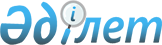 "Парфюмерлік-косметикалық өнімдердің қауіпсіздігіне қойылатын талаптар" техникалық регламентін бекіту туралы
					
			Күшін жойған
			
			
		
					Қазақстан Республикасы Үкіметінің 2008 жылғы 19 ақпандағы N 159 Қаулысы. Күші жойылды - Қазақстан Республикасы Үкiметiнiң 2012 жылғы 30 шілдедегі № 1004 Қаулысымен      Ескерту. Күші жойылды - ҚР Үкiметiнiң 2012.07.30 № 1004 (2012.07.01 бастап қолданысқа енгізіледі) Қаулысымен.

      Қазақстан Республикасының Үкіметі ҚАУЛЫ ЕТЕДІ : 

      1. Қоса беріліп отырған "Парфюмерлік-косметикалық өнімдердің қауіпсіздігіне қойылатын талаптар" техникалық регламенті бекітілсін. 

      2. Орталық және жергілікті атқарушы органдар бұрын қабылданған нормативтік құқықтық актілерді осы қаулыға сәйкес келтірсін. 

      3. Осы қаулы алғаш рет ресми жарияланған күнінен бастап 6 ай өткен соң қолданысқа енгізіледі.       Қазақстан Республикасының 

      Премьер-Министрі Қазақстан Республикасы 

Үкіметінің     

2008 жылғы 19 ақпандағы 

N 159 қаулысымен  

бекітілген      

"Парфюмерлік-косметикалық өнімдердің қауіпсіздігіне 

қойылатын талаптар" техникалық регламенті  1. Қолданылу саласы 

      1. Осы техникалық регламент: 

      1) қауіпсіздікті және тұтынушыларды жаңылыстыруға әкеп соғатын әрекеттердің алдын алуды қамтамасыз ету мақсатында парфюмерлік-косметикалық өнімдерге (бұдан әрі - ПК өнімдер) қойылатын міндетті талаптарды; 

      2) тұтынушы орауына және парфюмерлік-косметикалық өнімдерді таңбалауға қойылатын талаптарды; 

      3) ПК өнімдерді өндіру, сақтау, тасымалдау және кәдеге жарату процестеріне қойылатын талаптарды; 

      4) ПК өнімдерінің осы техникалық регламенттің талаптарына сәйкестігін бағалауға қойылатын талаптарды. 

      Осы техникалық регламенттің талаптары таралатын ПК өнімдері тазарту, жағымсыз иістерді жою, эстетикалық әсер беру және оларды қоршаған ортаның зиянды факторларынан қорғау мақсатында адамның денесіне қолдануға арналған, құралдарға теңестірілген: 

      1) тері, тырнақ және шаш күтіміне арналған сірне негізіндегі, эмульсиялық және майлы құралдар (кремдер, сүт, кілегейлер, маскалар, скрабтар, пилингтер, крем-гельдер); 

      2) шаш пен терінің гигиеналық күтіміне арналған жуу құралдары (шампундер, сұйық сабындар, душқа, ванна мен интим гигиенасына арналған жуу гельдері, ваннаға арналған көбік және тазарту құралдары: көбіктер, гельдер, мусстар); 

      3) бет, ерін, дене және шаш макияжына арналған эмульсия негізіндегі сәндік косметика құралдары (тоналды құралдар, бет далабы, қабаққа арналған бояу, шашқа арналған тушь, кірпікке арналған сұйық тушь және көзге арналған бояу, ерінге арналған жылтыр); 

      4) тері, көз және ерін макияжы мен күтіміне арналған май-балауыз негізіндегі сәндік косметика құралдары (ерін, далаптары) ерінге арналған жылтыр мен бальзам; театр гримі; қас, қабақ және ерінге арналған контур қарындаштары, маскалағыш қарындаштар; кірпікке арналған қатты тушь); 

      5) бет, дене және шаш макияжына арналған ұнтақ тәрізді және шағын сәндік құралдар (опа, бет далабы, қабаққа арналған бояулар, бетке, денеге және шашқа арналған жылтыр); 

      6) дененің гигиеналық күтіміне арналған ұнтақ тәрізді және шағын құралдар (тальк, ұнтақ, балаларға арналған, парфюмерлік, хош иістендірілген опа); 

      7) тіс және ауыз қуысының күтіміне арналған құралдар (гигиеналық және емдік-профилактикалық тіс пасталары; эликсирлер, шайғыштар, сергіткіштер, бальзамдар); 

      8) гигиеналық, сергіткіш және хош иістендіргіш құралдар ретінде пайдаланылатын парфюмерлік сұйық құралдар (иіс майлар, әтірлер, парфюмерлік, иіс және хош иісті сулар); 

      9) тері, шаш және тырнақтың гигиеналық және/немесе сергіту күтіміне арналған косметикалық сұйық құралдар (лосьондар, лосьон-тониктер, тониктер); 

      10) шаш күтіміне арналған косметикалық сұйық құралдар (шашты бұйралауға және түзеуге арналған құралдар, шашты сәндеуге арналған құралдар); 

      11) тазарту, хош иістендіру және сергіту әсеріне арналған косметикалық сұйық құралдар (дезодоранттар мен дезодорант-антиперспиранттар); 

      12) қырынуға дейін, қырыну кезінде және қырынудан кейін қолданылатын құралдар (қырынуға арналған кремдер, гельдер және көбіктер); 

      13) тырнақ күтіміне арналған құралдар (маникюрлік лактар, тырнақ көбесін алуға арналған құралдар, лакты кетіруге арналған сұйықтық, тырнақты өсіруге арналған құралдар); 

      14) шашты түссіздендіруге (немесе түсін кетіруге) және бояуға арналған құралдар; 

      15) татуажға арналған құралдар; 

      16) иіссабын. 

      Осы Техникалық регламенттің талаптары белгіленетін ПК өнімдерінің тізбесі осы Техникалық регламентке 9-қосымшада келтірілген.

      Ескерту. 1-тармаққа өзгеріс енгізілді - ҚР Үкіметінің 2011.03.24 № 271 (алғашқы ресми жарияланған күнінен бастап қолданысқа енгізіледі) Қаулысымен. 

2. Терминдер мен анықтамалар 

      2. Осы техникалық регламентте "Техникалық реттеу туралы" Қазақстан Республикасының Заңында пайдаланылған терминдер, сондай-ақ мынадай терминдер мен анықтамалар пайдаланылады: 

      1) ампулды косметика - герметикалық дәнекерленген шыны ыдысқа салынған, консерванттары жоқ, бір рет пайдалануға арналған ПК өнімдер; 

      2) ПК өнімдерінің түсініктемесі - ПК өнімдерінің тұтынушылық қасиеттері, тағайындалуы, қолдану жөніндегі нұсқауларының сипаттамалары, сондай-ақ қолдану тәсілдері бар сөзбен сипатталуы және (немесе) графикалық белгілеуі; 

      3) антиперспиранттар - тер бөлінуін төмендететін құралдар; 

      4) ерінге арналған жылтыр - ерінде жылтыр қабыршақ жасайтын косметикалық сәндік құрал; 

      5) ПК өнімдердің қауіпсіздігі - қауіпті факторлардың ықтималдығы мен оның салдарының ауырлығының деңгейін ескере отыра, өмірге, адам денсаулығына, қоршаған ортаға, өсімдік және жануарлар дүниесіне зиян келтіруге байланысты жол берілмейтін қатердің болмауы; 

      6) ПК өнімдердің сыртқы орауы (сыртқы орауы) - ПК өнімдердің ішкі орауы сиятын материал немесе бұйым; 

      7) ПК өнімдердің ішкі орауы (ішкі орауы) - ПК өнімдерді тікелей салуға арналған ыдыс; 

      8) көмекші құралдар - ПК өнімдерді тікелей жағуға (кетіруге) арналған және оларды пайдаланудан күтілетін жоғарғы әсерді қамтамасыз етуге арналған құралдар; 

      9) косметикалық гель - құрамында су, май эмульсиялар, арнайы қоспалар және гель пайда болатын компоненттері бар коллоидті жүйелерді білдіретін парфюмерлік-косметикалық құрал; 

      10) косметикалық саз - косметикалық процедураларға пайдаланылатын, айтарлықтай созылғыштыққа ие табиғи минералды заттар; 

      11) косметикалық балшықтар - косметикалық процедураларға пайдаланылатын табиғи минералды және (немесе) органикалық заттар; 

      12) дайындалған күні - дайындаушы қоятын және ПК өнімдерді дайындаудың технологиялық процесінің аяқталғаны жөнінде ақпарат беретін күні; 

      13) дезодорант - хош иістендіретін және сергітетін қасиетке ие парфюмерлік-косметикалық құрал; 

      14) өтініш беруші - өнімнің сәйкестігін растау үшін ұсынатын жеке немесе заңды тұлға; 

      15) өнімді сәйкестендіру - өнімді біртекті өнім тобына жатқызу мақсатында оның маңызды белгілері бойынша сипаттамасының ұқсастығын белгілеу; 

      16) ПК өнімді дайындаушы - ПК өнімдерді келесі иелігінен шығарғанға дейін өндіретін жеке немесе заңды тұлға; 

      17) косметикалық қарындаш - қарындаш түрінде шығарылатын, сырты ағаш немесе пластик парфюмерлік-косметикалық құрал; 

      18) клиникалық қауіпсіздік - арналуы бойынша ПК өнімдерді пайдаланған кезде азаматтардың өміріне немесе денсаулығына зиян келтіргенін куәландыратын теріні тітіркендіретін және сенсибилизациялайтын әсерінің болмауы; 

      19) консерванттар - ПК өнімдердің жарамдылық мерзімін ұзартуды қамтамасыз ететін заттар; 

      20) бояулар - ПК өнімдерін бояу үшін қолданылатын табиғи және (немесе) синтетикалық текті химиялық зат; 

      21) лосьон - тері және (немесе) шаш және (немесе) тырнақ күтіміне арналған парфюмерлік-косметикалық сұйық құрал; 

      22) косметикалық май - сұйық майлы түрдегі парфюмерлік-косметикалық құрал; 

      23) маска - теріні, шашты, тырнақты тиімді күтуді қамтамасыз ету үшін арналған парфюмерлік-косметикалық құрал; 

      24) иіс сабын - денені күтуге арналған парфюмерлік-косметикалық құрал; 

      25) ПК өнімнің атауы - ПК өнімдерді даралайтын дайындаушы берген белгі; 

      26) ПК өнімнің аты - ПК өнімдерді біртекті топқа жатқызуға мүмкіндік беретін өнім түрінің белгісі; 

      27) парфюмерлік-косметикалық өнімнің арналуы (арналуы) - ПК өнімнің функционалдық қасиеті; 

      28) ашық хат - тұтынушыға арналған ақпараты бар кез келген форматты парақ өнімі; 

      29) бетті тазарту - терінің артық секретін, кірді, сәндік косметиканың құралдарын жою; 

      30) өнім партиясы - сапасы мен қауіпсіздігі туралы бір құжатпен берілетін белгіленген сапа және қауіпсіздік көрсеткіштері бар бір атау мен аттың өнім мөлшері; 

      31) парфюмерлік-косметикалық ингредиент (ингредиент) - ПК өнімдерді өндіруде пайдаланылатын химиялық зат немесе синтетикалық немесе табиғи текті препарат. Ингредиенттегі қоспалар парфюмерлік-косметикалық ингредиенттерге жатпайды; 

      32) парфюмерлік (хош иісті) композиция - ПК өнімдеріне иіс беруге және (немесе) ингредиенттердің иісін жасыруға арналған заттардың қоспасы; 

      33) ПК өнім - тазарту, жағымды иіс беру, сыртқы түрін өзгерту, оларды қорғау немесе қалыпты жағдайда сақтау мақсатымен адам денесінің түрлі бөліктеріне (теріге, түк басқан жерлерге, тырнаққа, ерінге, тіске, ауыз қуысының кілегей қабықшасына және сыртқы жыныс мүшелеріне) жағуға (көмекші құралдардың көмегімен немесе оларды пайдаланбай) арналған құралдар; 

      34) парфюмерлік-косметикалық өндіріс - ПК өнімдерді дайындау мақсаты бар технологиялық операциялар мен басқару әрекеттерінің жиынтығы; 

      35) тіс пастасы - тіс және ауыз қуысының күтіміне арналған паста тәрізді немесе гель тәрізді консистенцияның парфюмерлік-косметикалық құралы; 

      36) косметикалық пластырь - косметикалық рәсімдерді жүргізуге арналған жабысу әрекетіне ие, материалдан жасалған парфюмерлік-косметикалық құрал; 

      37) ерін далабы - ерінге жағуға арналған сәндік косметикалық құрал; 

      38) ПК өнімін жеткізуші - ПК өнімді жеткізетін кез келген меншік түріндегі жеке немесе заңды тұлға; 

      39) тұтынушы - ПК өнімді тікелей пайдалану үшін сатып алатын жеке немесе заңды тұлға; 

      40) ПК өнімінің тұтынушы орауы - ПК өнімдерінің сыртқы және ішкі орауларының жиынтығы, сыртқы орауы болмаған жағдайда ішкі орау тұтынушы орауы болып есептеледі; 

      41) рецептура - ингредиенттердің салмақтық үлесін көрсете отыра, ПК өнімнің құрамына кіретін ингредиенттердің дайындаушы белгілеген толық тізімі; 

      42) скраб - тері қабатының беткі өлі клеткаларын түлетіп түсіруге арналған парфюмерлік-косметикалық құрал; 

      43) целлюлитке қарсы құрал - дененің проблемалы учаскелерінде целлюлит пайда болудың алдын алуға және целлюлит белгілері бар дене учаскелерін күтуге арналған ПК құрал; 

      44) депиляцияға арналған құрал - түктерді жоюға арналған парфюмерлік-косметикалық құрал; 

      45) интим гигиенасына арналған құрал - жыныс мүшелерінің күтіміне арналған парфюмерлік-косметикалық құрал; 

      46) татуажға арналған құрал - терінің бетіне сурет салуға арналған парфюмерлік-косметикалық құрал; 

      47) жарамдылық мерзімі - дайындаушы айқындаған тасымалдау және сақтау талаптарын сақтаған кезде ПК өнімін осы техникалық регламенттің талаптарына сәйкес келетін және оның арналуы бойынша қолданылатын мерзім; 

      48) тальк - дененің гигиеналық күтіміне арналған ұнтақ тәрізді парфюмерлік-косметикалық құрал; 

      49) тауарлық белгі (тауарлық маркасы) - бір жеке тұлғаның тауарларын басқа жеке немесе заңды тұлғалардың біртекті тауарларынан айыру үшін қызмет ететін, белгіленген тәртіпте тіркелген (қабылданған) немесе халықаралық шарттар күшімен тіркеусіз қорғалатын белгі; 

      50) ПК өнімнің токсикологиялық қауіпсіздігі - азаматтардың өміріне немесе денсаулығына зиян келтіретін жалпы токсикологиялық әсерінің болмауы; 

      51) зат белгі - тұтынушылар үшін өнімдерге жапсырылатын ақпараттар; 

      52) көліктік орауы - ПК өнімді тасымалдауға арналған орау; 

      53) шашқа арналған тушь - шаш өргенде жағуға арналған сәндік косметикалық құрал; 

      54) ультракүлгін сүзгілер - ультракүлгін сәулелерді жұтуға және (немесе) қайтаруға қабілетті ингредиенттер; 

      55) фотоқорғаныш құралы (күн сәулесінен қорғайтын құрал) - ультракүлгін сәулелерді жұтуға және (немесе) қайтаруға қабілетті парфюмерлік-косметикалық құрал.  

3. Өнімдердің нарықта айналу жағдайы 

      3. ПК өнімдер осы техникалық регламенттерде белгіленген тараптарға сәйкес болуы тиіс. 

      4. ПК өнімдер, егер оларды мақсаты бойынша тиісінше қолдану кезінде тек адамдардың өмірі мен денсаулығы үшін қауіп төндірмеген жағдайда, нарыққа жеткізілуі және сатылуы мүмкін. 

      ПК өнімдері сатуға енгізгенге дейін Қазақстан Республикасының заңнамалық актілерімен белгіленген тәртіпке сәйкестігін міндетті растау рәсімдеріне ілігуі тиіс. Сәйкес сертификаттың бар болуы туралы мәлімет ілеспе құжаттамада көрсетіледі.  

4. ПК өнімдердің қауіпсіздік талаптары 

  

Жалпы қауіпсіздік талаптары 

      5. Қазақстан Республикасында айналымға шығарылатын ПК өнімдерді арналуы бойынша пайдаланғанда және (немесе) жарамдылық мерзімі ішінде алдын ала болжамды пайдаланған кезде адам өмірі мен денсаулығына зиян келтірмеуге тиіс; бұл ретте өнімнің жарнамасы, оның таңбалануы, оны пайдалану және орналастыру жөніндегі нұсқаулық, сондай-ақ өндіруші, оның агенті немесе Қазақстан Республикасының нарығында өнімді таратуға жауапты кез келген тұлға берген қандай да бір түсінік немесе басқа да ақпараттар ескеріледі. 

      6. ПК өнімдердің қауіпсіздігі: 

      1) құрамына; 

      2) микробиологиялық көрсеткіштеріне; 

      3) улы элементтер мөлшерінің деңгейіне; 

      4) токсикологиялық көрсеткіштеріне; 

      5) клиникалық-зертханалық көрсеткіштеріне; 

      6) ПК өнімдердің өндірісіне; 

      7) тұтыну орауына; 

      8) тұтынушыға арналған ақпаратқа қойылатын талаптардың жиынтығын қамтамасыз етеді.  

ПК өнімдерінің құрамына қойылатын талаптар 

      7. ПК ингредиенттері ретінде осы техникалық регламенттің 1-қосымшасында санамаланған заттарды пайдалануға тыйым салынады. 

      8. ПК ингредиенттері ретінде 2-қосымшада көрсетілген шектеулер мен талаптардан тыс осы техникалық регламенттің 2-қосымшасында санамаланған заттарды пайдалануға тыйым салынады, бұл ретте осы техникалық регламентте белгіленген тұтынушылар мен мемлекеттік бақылау органдарына арналған ақпараттың мазмұнына қойылатын талаптарды ескерген жөн. 

      9. ПК ингредиенттері ретінде 3-қосымшада аталған шектеулерден тыс осы техникалық регламенттің 3-қосымшасында аталған бояуларды ғана пайдалануға рұқсат етіледі, бұл ретте осы техникалық регламентте белгіленген тұтынушылар мен мемлекеттік бақылау органдарына арналған ақпараттың мазмұнына қойылатын талаптарды ескерген жөн. 

      10. ПК ингредиенттері ретінде 4-қосымшада аталған шектеулерден тыс осы техникалық регламенттің 4-қосымшасында аталған консерванттарды ғана пайдалануға рұқсат етіледі, бұл ретте осы техникалық регламентте белгіленген тұтынушылар мен мемлекеттік бақылау органдарына арналған ақпараттың мазмұнына қойылатын талаптарды ескерген жөн. 

      11. ПК ингредиенттері ретінде осы техникалық регламенттің 5-қосымшасында санамаланған ультракүлгін сүзгілерін ғана пайдалануға рұқсат етіледі, бұл ретте осы техникалық регламентте белгіленген тұтынушылар мен мемлекеттік бақылау органдарына арналған ақпараттың мазмұнына қойылатын талаптарды ескерген жөн.  ПК өнімдерінің микробиологиялық көрсеткіштеріне 

қойылатын талаптар 

      12. ПК өнімінің микробиологиялық көрсеткіштері осы техникалық регламенттің 6-қосымшасында берілген талаптарға сәйкес келуі тиіс. 

      13. Мына ПК өнімдерінің атауларына: 

      1) араластырусыз пайдаланылатын 25 % астам концентрациядағы органикалық еріткіштері бар ПК өніміне; 

      2) су негізіндегі тырнаққа арналған лактардан басқа, тырнаққа арналған лактарға; 

      3) дезодорант-антиперспиранттарға; 

      4) шашқа арналған тотықтырғыш бояулар, түссіздендіруге және мелирлеуге арналған құралдарға; 

      5) химиялық бұйралау құралдары және шашты түзеуге арналған тиол қосылыстары негізіндегі құралдарға; 

      6) тиогликол қышқылдары негізіндегі депиляцияға арналған құралдарға; 

      7) алып тасталды - ҚР Үкіметінің 2011.03.24 № 271 (алғашқы ресми жарияланған күнінен бастап қолданысқа енгізіледі) Қаулысымен;

      8) алып тасталды - ҚР Үкіметінің 2011.03.24 № 271 (алғашқы ресми жарияланған күнінен бастап қолданысқа енгізіледі) Қаулысымен;

      9) ваннаға арналған тұздарға; 

      10) 100% пайыздық эфир майларына микробиологиялық көрсеткіштерді анықтауға талаптар қойылмайды.

      Ескерту. 13-тармаққа өзгеріс енгізілді - ҚР Үкіметінің 2011.03.24 № 271 (алғашқы ресми жарияланған күнінен бастап қолданысқа енгізіледі) Қаулысымен. 

ПК өнімнің құрамында улы элементтердің мөлшеріне 

қойылатын талаптар 

      14. ПК өнімінің құрамындағы улы заттардың рұқсат етілген деңгейі: 

      1) күшән - жол берілмейді; 

      2) қорғасын - жол берілмейді; 

      3) сынап - жол берілмейді. 

      15. Балаларға арналған ПК өнімдерін қоспағанда, иіс майларға, парфюмерлік суларға, иіс суларға, әтірлерге қатысты улы элементтердің мөлшерінің деңгейіне талаптар қойылмайды.  ПК өнімнің токсикологиялық көрсеткіштері 

      16. ПК өнімдерінің токсикологиялық көрсеткіштері осы техникалық регламенттің 7-қосымшасында айтылған талаптарға сәйкес келуге тиіс.  Клиникалық-зертханалық көрсеткіштер 

      17. ПК өнімдерінің клиникалық-зертханалық көрсеткіштері осы техникалық регламенттің 8-қосымшасында айтылған талаптарға сәйкес келуге тиіс.  ПК өнімнің өндірісіне қойылатын талаптар 

      18. Микроклиматқа, жарыққа, шу деңгейлеріне, дірілге, электрмагниттік сәулеленуге, өнімді өндіру немесе сақтау кезіндегі жұмыс аймағының ауасындағы зиянды факторлардың мөлшеріне қойылатын талаптар халықтың санитарлық-эпидемиологиялық саулығы саласындағы қолданыстағы заңнама талаптарына, сондай-ақ қолданыстағы құрылыс нормативтері мен ережелеріне сәйкес келуі тиіс. 

      19. ПК өнімдерінің өндірісі жөніндегі объектілерді ұстауға, пайдалануға қойылатын санитарлық-эпидемиологиялық талаптары өндірістік және санитарлық-тұрмыстық үй-жайларға, өндірістік процестерге, жабдықтарға, жабдықтарға, шикізатты сақтау шарттарына, орамына, сондай-ақ шығарылатын өнімнің қауіпсіздігіне қойылатын талаптарды белгілейді. 

      20. ПК өнімінің осы техникалық регламенттің талаптарының қауіпсіздік көрсеткіштері бойынша сәйкес өндірісін қамтамасыз ету үшін технологиялық процесті кезеңмен бақылауды кәсіпорындағы қолданыстағы техникалық және технологиялық құжаттарға сәйкес жүзеге асырылуы тиіс. 

      21. Дайын өнімнің қауіпсіздігіне ықпалын тигізетін өндірістің барлық процестері жоспарланады және құжатталады. 

      ПК өнімін дайындаушының бастапқы шикізаттың, материал мен реактивтердің әрбір түріне жеткізуші белгіленген тәртіпте бекіткен құжаттамасы бар болуы тиіс. 

      Алынған шикізаттардың, материалдардың әр топтамасы қолданыстағы нормативтік немесе техникалық құжаттамаға сәйкес кіру бақылауынан өтуі тиіс және өндірістік мақсаттарда тек қана шикізат пен материалдардың осы түріне қойылатын белгіленген талаптарға, сондай-ақ қолданыстағы заңнаманың талаптарына сәйкес пайдаланылуы мүмкін. 

      Шикізат, материалдар, реактивтер және дайын өнім таңбалануы керек және сақтаудың регламенттелген уақыты ішінде олардың сақталуын қамтамасыз ететін талаптарды сақтай отыра және араласуы мен ластануын болдырмайтын арнайы орындарда сақталуы қажет. 

      Шикізаттың, материалдың, реактивтер мен дайын өнімдердің сәйкес келмейтін топтамалары тиісті түрде таңбалануы және оларды пайдаға асыру туралы соңғы шешім шыққанға дейін өндіріс процесіне абайсызда түсіп кетуін болдырмау үшін жеке сақталуы керек. 

      Өндіріс қалдықтары мен ағын сулар қалдықтармен және ағын сулармен жұмыс істеу ережелерін реттейтін жалпы техникалық регламенттердің, заңнамалық және нормативтік актілердің талаптарына сәйкес келуге тиіс. 

      Шикізаттарды, материалдар мен реактивтерді ішкі сәйкестендіру мен тасымалдау өнімнің қауіпсіздік талаптарына сәйкестігін сақтауды қамтамасыз етуі және бекітілген схема бойынша жүзеге асырылуы қажет. 

      Ауыз су және техникалық су құбырлары бөлек, түсі әртүрлі болуға тиіс және өзара қосылыстары болмауы керек.  Орауына қойылатын талаптар 

      22. Тұтыну орауы, сондай-ақ ПК өнімнің жинағына кіретін көмекші құралдар тұтынушы үшін ПК өнімнің қауіпсіздігі мен оның жарамдылық мерзімі ішінде сақталуын қамтамасыз ететін материалдардан жасалуы қажет. 

      23. Ауыз қуысы гигиенасының сұйық құралдары мен интим мүшелерінің күтіміне арналған косметикалық құралдардың ашылатын жерін көрсететін арнайы белгілер, сондай-ақ бүлінгенде немесе ашылғандық фактісінің болмағандығын көрсететін қорғаныс элементі қарастырылған тұтынушы орауына оралуы керек. Арнайы белгі және қорғаныс элементі өнімдердің өзінде не орамда болуы мүмкін. 

      ПК өнімін өлшеп бууға қолданылатын тұтыну ыдыстарының барлық түрлері қолданыстағы нормативтік құжаттардың талаптарына сәйкес келуге тиіс.  Тұтынушыға арналған ақпаратқа қойылатын талаптар 

      24. Өтініш беруші ПК өнімнің тұтыну орауына осы техникалық регламентте көзделген мәліметтермен қатар ішінде мыналар: 

      1) ПК өнімнің атауы мен аты (олар бар болғанда); 

      2) дайындаушының, лицензиардың (егер ПК өнім дайындаушыға технологияның және (немесе) тауарлық белгінің иесі берген лицензия бойынша дайындалған жағдайда) және Қазақстан Республикасында тұтынушылардан шағым қабылдауға дайындаушының уәкілетті ұйымының атауы мен орналасқан жері (елін қоса алғанда, заңды мекен жайы); 

      3) салмағы 5 г немесе көлемі 5 мл аз ПК өнімін, ПК өнімнің тегін үлгілерін қоспағанда, ораған уақыттағы тұтыну орауындағы ПК өнімнің номиналды мөлшерінің нетто салмағы (г, кг), көлемі (мл, л, см 3 ), мөлшері (дана); 

      4) өнімнің дайындалған күні немесе осы мерзім көрсетілген тұтыну орауындағы орын жазылған "(айы, жылы) дейін жарамды (пайдалануға болады)" немесе "Жарамдылық мерзімі... (ай, жыл)" деген сөздермен белгіленетін жарамдылық мерзімі; 

      Қажет жағдайда бұл мәліметтер сақталуы айтылған жарамдылық мерзімін қамтамасыз ететін шарттармен толықтырылуы мүмкін; 

      5) өнімді пайдаланған кездегі ерекше сақтық шаралары; 

      6) нөмірі немесе өнімнің өндірістік партиясының арнайы коды; 

      7) ПК өнімінің арналуы. Арналуы белгілі өнімдер бұған кірмейді; 

      8) бұл мәліметтерсіз дұрыс қолдануы тұтынушыларға қиындық тудыратын ПК өнімін қолдану тәсілдері жөніндегі мәліметтер; 

      9) осы техникалық регламенттің 25-тармағының ережелеріне сәйкес ингредиенттер мен бояулардың тізімі; 

      10) аэрозольді өнімдерге озон қабатын бұзатын заттардың болуы/жоқтығы туралы жазылған ақпараттарды енгізуге міндетті. 

      25. Ингредиенттер тізімінің алдында "Ингредиенттер" немесе "Құрамы" деген тақырып болуға тиіс. 

      Тізімде ингредиенттер ПК өнімін дайындаған сәттегі олардың салмақтық үлесінің азаю тәртібінде беріледі, бұл ретте парфюмерлік (хош иісті) композиция оның құрамын ашпай-ақ "иістеушілер", "хош иісті композиция", "парфюмерлік композиция" деген сөздерді пайдаланып бір ингредиент ретінде көрсетіледі. Парфюмерлік (хош иісті) композицияның құрамында осы техникалық регламенттің 2-қосымшасында айтылған шектеулерден басқа заттар бар болса, оларды да ингредиенттер тізіміне қосу қажет. 

      Салмақтық үлесі 1% төмен ингредиенттерді салмақтық үлесі 1 % жоғары ингредиенттерден кейін кез келген тәртіппен беруге болады. 

      Бояулар басқа ингредиенттерден кейін кез келген тәртіпте түс индексіне немесе қабылданған белгілеулерге сәйкес көрсетілуі мүмкін. 

      Дайындаушының қарауына қарай халықаралық косметикалық ингредиенттер номенклатурасына сәйкес (INСI) ингредиенттердің тізімін латын графикалық негізін пайдаланып көрсетуіне рұқсат етіледі. 

      Түрлі түстер сериясы түрінде шығарылатын сәндік косметикалық өнімдер үшін "болуы мүмкін" деген терминді немесе [+/-] деген белгіні пайдаланып серияда қолданылған барлық бояулар берілуі мүмкін. 

      26. Осы тармақта көрсетілген ақпарат мына талаптарды сақтай отыра берілуге тиіс: 

      егер ПК өнімнің сыртқы орауы болмаса, 24-тармақта айтылған барлық ақпараттар ішкі орауында болуы керек; 

      егер ПК өнімнің сыртқы орауы бар болса, ішкі орауында кем дегенде осы техникалық регламенттің 24-тармағының 1-тармақшасында айтылған ақпарат болуы қажет; 

      егер осы тармақтың талаптарын сақтау ПК өнімнің көлемі немесе тұтыну орауының формасына байланысты толықтай немесе ішінара мүмкін болмаса, осы техникалық регламенттің 24-тармағында көзделген ақпараттың жетіспейтін бөлігі қосымша бетінде, зат белгіде немесе қоса берілетін ПК өнімнің бірлігіне бекітілетін ашық хатта баяндалуы қажет (не тұтынушыға қолжетімді болатын өзге тәсілмен беріледі). 

      27. 24-тармақта көзделген ақпарат жеңіл оқылатын және сақтаған, тасымалдаған, өткізген және тағайындалуы бойынша өнімді пайдаланған кезде берік (орауынан шайылып кетпейтін) түсінікті әріптермен жазылуы тиіс. 

      28. Ингредиенттер тізімі мен тізім тақырыбынан басқа, осы тармақтың 24-тармақшасында қарастырылған ақпарат мемлекеттік және орыс тілдерінде жазылуы керек. Дайындаушы-фирманың атауы, шетелдік дайындаушының мекенжайы мен өнімнің атауы латын графикалық негізін пайдаланып белгіленуі мүмкін. 

      24-тармағының 2, 4, 5, 7, 8-тармақшаларында айтылған (ПК өнімінің атын қоспағанда) және шетелдік өндірушілердің ПК өнімінің ішіндегі ақпарат мемлекеттік тілге аударылуға және тұтынушыға ыңғайлы түрде ұсынылуы тиіс.  Тасымалдау кезіндегі талаптар 

      29. ПК өнімдерін тасымалдау Қазақстан Республикасының заңнамасында өзгедей белгіленбесе, осы көлік түрлеріне сәйкес техникалық регламентте белгіленген талаптарға сәйкес жабық көлік құралдарында көліктің барлық түрлерімен жүзеге асырылады.  Сақтау кезіндегі талаптар 

      30. Егер Қазақстан Республикасының заңнамасында өзгедей белгіленбесе, ПК өнімдері 0 С бастап 30 С дейінгі температурада жабық қоймаларда сақталуы қажет. 

      31. Егер ПК өнімдері 30-тармақта айтылған талаптардан өзгеше жағдайларда сақталуға тиіс болған жағдайда, бұл ПК өніміне арналған техникалық құжаттамада және тұтыну орауында айтылуы керек. 

      32. ПК өнімі сақтаған кезде күн сәулесінің тікелей әсеріне ұшырамайтын болуы керек. 

      33. ПК өнімін қосылған жылыту құралдарынан 0,5 м кем болатын аралықта сақтауға жол берілмейді.  Жоюға және зарарсыздандыруға қойылатын талаптар 

      34. ПК өнімдерін шығару жөніндегі кәсіпорында төгінділерді зарарсыздандыру жөніндегі, оларды жоюмен биологиялық белсенді заттарды ұстау және жағымсыз иісі бар төгінділерді тазарту жөніндегі табиғатты қорғау шаралары көзделген болуы тиіс. 

      35. Егер Қазақстан Республикасының заңнамасында өзгедей белгіленбесе, ПК өнімі жарамдылық мерзімі аяқталған соң тұрмыстық қалдық ретінде жойылады. 

      36. Егер ПК өнімі осы техникалық регламенттің 35-тармағында айтылғаннан ерекше тәсілмен жойылуы тиіс болған жағдайда, бұл жөнінде ПК өніміне арналған техникалық құжаттамада және тұтыну орауында айтылуы тиіс.  Сәйкестік презумпциясы 

      Ескерту. Кіші бөлім алып тасталды - ҚР Үкіметінің 2011.03.24 № 271 (алғашқы ресми жарияланған күнінен бастап қолданысқа енгізіледі) Қаулысымен. Сәйкестілікті бағалау 

      39. Қолданылу саласына осы өнім жататын осы техникалық регламенттің және Қазақстан Республикасының басқа да нормативтік-құқықтық актілерінің талаптарына ПК өнімінің сәйкестігін бағалау: 

      1) ПК өнімінің құрамына кіретін химиялық заттарды тіркеу; 

      2) сәйкестігін міндетті бағалау; 

      3) мемлекеттік бақылау жолымен жүзеге асырылады.  5. ПК өнімнің сәйкестігін растау тәртібі 

      40. ПК өнімінің сәйкестігін растау Қазақстан Республикасында міндетті сипатқа ие және сәйкестігін міндетті растау түрінде жүзеге асырылады. Осы техникалық регламент қолданысқа енгеннен кейін 3 жыл өткен соң ПК өнімінің сәйкестігін растауды сәйкестігін ресми мәлімдеу түрінде де жүзеге асыруға рұқсат етіледі. 

      41. Сәйкестігін міндетті растауды жүргізген кезде: 

      Өтініш беруші: 

      1) сәйкестігін растау жөніндегі органды өз еркімен таңдайды; 

      2) ішінде мыналар көрсетілген: 

      өтініш берушінің атауы мен орналасқан жері; 

      дайындаушының атауы мен орналасқан жері; 

      нысанды сәйкестендіруге мүмкіндік беретін сәйкестікті растау нысаны туралы ақпарат; 

      өтініш берушінің өнімнің осы техникалық регламенттің талаптарына сәйкестігіне дәлел ретінде сәйкестікті растау жөніндегі органға ұсынатын құжаттарының тізбесі көрсетілген сәйкестікті растауды жүргізуге өтініш береді; 

      сәйкестікті растау жөніндегі органға сәйкестікті растауды жүргізу туралы шарт жасасады; 

      сәйкестікті растау жөніндегі органға өтініште айтылған құжаттарды ұсынады; 

      сәйкестікті растау жөніндегі органға сынақтар жүргізу үшін және бақылау (арбитраждық) үлгілерін сақтау үшін өнім үлгілерін ұсынады. 

      Сәйкестікті растау жөніндегі орган: 

      1) өтінішті қарайды; 

      2) мыналарды: 

      сәйкестікті растау сызбасын (модулін); 

      ТР талаптарының нысандарына сәйкестігі туралы дәлелді шешім қабылдау үшін қажетті құжаттар тізбесін көрсететін өтініш бойынша шешім қабылдайды. 

      3) өтініш бойынша шешімнің мазмұнын өтініш берушіге хабарлайды; 

      4) сәйкестікті растау нысанының осы техникалық регламенттің талаптарына сәйкестігі немесе сәйкес келмейтіні жөнінде дәлелді шешім қабылдауға қажетті дәлелді материалдарды қалыптастыру үшін сынақтар жүргізеді; 

      5) 2-4 сұлбалар бойынша сәйкестікті растаған кезде өндірістің жай-күйін талдауды жүргізеді, талдау нәтижелері актімен ресімделеді; 

      6) сынақтардың, ұсынылған құжаттар мен өндірістің жай-күйі туралы талдауды қараудың оң нәтижелерінде өтініш берушіге ішіне: 

      өтініш берушінің атауы мен орналасқан жері; 

      дайындаушының атауы мен орналасқан жері; 

      сәйкестік сертификатын берген сәйкестікті растау жөніндегі органның атауы мен орналасқан жері; 

      осы нысанды сәйкестендіруге мүмкіндік беретін сәйкестікті растау нысаны жөніндегі ақпарат, осы техникалық регламенттің атауы; 

      солардың негізінде сәйкестік сертификаты берілген жүргізілген сынақтар мен құжаттар жөніндегі ақпарат; 

      сәйкестік сертификатының жарамдылық мерзімі (3 жылдан аспайтын); 

      сәйкестікті растау нысанына инспекциялық бақылауды жүргізу мерзімдері енетін сәйкестік сертификатын береді. 

      42. ПК өнімінің сәйкестігін растау кезінде сәйкестікті растау жөніндегі орган өнім үлгілеріне мерзімді сынақтар жүргізу жолымен сәйкестік сертификатының барлық жарамдылық мерзімі ішінде сертификатталған өнімге инспекциялық бақылау жүргізеді. 

      Инспекциялық бақылау нәтижелері бойынша сәйкестікті растау жөніндегі орган мына шешімдердің бірін қабылдайды: 

      сәйкестік сертификатының күшін расталған деп есептеу (бұл жөнінде шарт қосымшасына белгі соғады); 

      сәйкестік сертификатының күшін тоқтату; 

      сәйкестік сертификатының күшін жою. 

      43. ПК өнімнің сәйкестігін растау нысандары мен схемаларын Қазақстан Республикасының Үкіметі бекітетін, техникалық регламентпен белгіленеді.  

6. Үйлестірілген стандарттар тізбесі 

      Ескерту. 6-бөлім алып тасталды - ҚР Үкіметінің 2011.03.24 № 271 (алғашқы ресми жарияланған күнінен бастап қолданысқа енгізіледі) Қаулысымен.

"Парфюмерлік-косметикалық 

өнімдердің қауіпсіздігіне 

қойылатын талаптар"  

техникалық регламентіне 

1-қосымша             Парфюмерлік-косметикалық ингредиенттер ретінде 

         пайдалануға тыйым салынған заттардың тізімі кестенің жалғасы Ескертпе 

      * - "International Nonproprietary Names (INN) for Pharmaceutical Substances", 10th Edition WHO, Халықаралық белсенді заттардың патенттелмеген атауларының ДДСҰ тіркелген көрсеткіші. "Парфюмерлік-косметикалық 

өнімдердің қауіпсіздігіне 

қойылатын талаптар"  

техникалық регламентіне 

2-қосымша            Төменде көрсетілген шектеулер мен талаптардан тыс 

       парфюмерлік-косметикалық ингредиенттер ретінде 

         пайдалануға тыйым салынған заттардың тізімі   Ескертпелер: 

      (1) Бұл құрамалар жекелеп, сондай-ақ комбинацияда пайдаланылуы мүмкін, алайда дайын өнімде олардың жиынтық мөлшері d бағанында айтылған мәннен аспауы керек. 

      (2) Тек қана концентрация 2,0 % асатын болса, 

      (3) Тек қана концентрация 0.05% асатын болса. 

Натрий гидрототығының, калий гидрототығының немесе литий гидрототығының мөлшері натрий гидрототығына қайта есептеуде беріледі. 

Гидрототықтардың қоспаларын пайдаланған кезде, жиынтық мөлшері d бағанында айтылған мәннен аспауы қажет. "Парфюмерлік-косметикалық 

өнімдердің қауіпсіздігіне 

қойылатын талаптар"  

техникалық регламентіне 

3-қосымша        Төменде көрсетілген шектеулерді ескере отырып, 

парфюмерлік-косметикалық ингредиенттер ретінде 

пайдалануға рұқсат етілген бояғыш заттардың тізімі       Қолданылу саласы: 1-баған: барлық косметикалық құралдарға рұқсат етілген бояғыш заттар. 

2-баған: көздің айналасына, әсіресе макияжға арналған құралдарда және макияжды жоюға арналған құралдардан басқа, барлық косметикалық құралдарға рұқсат етілген бояғыш заттар. 

3-баған: кілегей қабықшаға тимейтін косметикалық құралдарда ғана рұқсат етілген бояғыш заттар. 

4-баған: терімен қысқа уақыт байланыста болуға арналған косметикалық құралдарда ғана рұқсат етілген бояғыш заттар   Ескертпелер: 

      Осы тармақтың талаптары тек шашты бояғыш заттарға арналған парфюмерлік-косметикалық құралдарға ғана таралмайды. 

      (1) Нөмірлері "Е" деген әріптен басталатын бояғыштар тағам өнімдері мен бояғыш заттарға қатысты және тағам өнімдерінің қауіпсіздігіне қойылатын талаптарға сәйкес келуге тиіс. 

      (2) Барий, стронций, цирконий негізіндегі ерімейтін бояғыштарға, осы бояғыш заттардың тұздары мен пигменттеріне тыйым салынады. "Парфюмерлік-косметикалық 

өнімдердің қауіпсіздігіне 

қойылатын талаптар" 

техникалық регламентіне 

4-қосымша       Төменде көрсетілген шектеулерді ескере отырып, парфюмерлік-косметикалық ингредиенттер ретінде пайдалану үшін рұқсат етілген консерванттар тізімі Ескертпелер: 

      (+) белгісімен белгіленген заттар жоғарыда айтылғаннан ерекшеленетін концентрациядағы өнімге микробқа қарсы қоспа ретінде пайдалану үшін қосылуы мүмкін "тұздар" деген термин натрий, калий, кальций, магний, аммоний және этаноламиндер катиондарының; хлорид, бромид, сульфат, ацетат аниондарының тұздарын білдіреді; "күрделі эфирлер" деген термин метилдің, пропилдың, изопропилдың, бутилдың, изобутилдың, фенилдың күрделі эфирлерін білдіреді. "Парфюмерлік-косметикалық 

өнімдердің қауіпсіздігіне 

қойылатын талаптар"  

техникалық регламентіне 

5-қосымша      Төменде көрсетілген шектеулерді ескере отырып парфюмерлік-косметикалық ингредиенттер ретінде пайдалану үшін рұқсат етілген ультракүлгін сүзгілердің тізімі   Ескертпе: 

      (1) Тек қана 3 жасқа дейінгі балалар үшін немесе терімен ұзақ уақыт бойы байланыста болатын құралдар үшін ғана. "Парфюмерлік-косметикалық 

өнімдердің қауіпсіздігіне 

қойылатын талаптар"   

техникалық регламентіне 

6-қосымша            Парфюмерлік-косметикалық өнімдердің микробиологиялық 

                           көрсеткіштері      Ескерту. 6-қосымшаға өзгеріс енгізілді - ҚР Үкіметінің

2011.03.24 № 271 (алғашқы ресми жарияланған күнінен бастап қолданысқа

енгізіледі) Қаулысымен.Ескертпе: 

      Мыналар міндетті микробиологиялық бақылауға жатпайды: 

араластырмай пайдаланған кезде құрамында 40 жалп.% және одан жоғары концентрациядағы этил немесе изопропил спирті бар дайын өнімдер;

      тырнаққа арналған су негізіндегі лактардан басқа, тырнаққа арналған лактар;

      органикалық еріткіштері бар өнімдер; 

      дезодоранттар мен антиперспиранттар; 

шашты бояуға арналған тотықтандырғыш бояулар, түссіздендіруге және мелирлеуге арналған құралдар; 

      химиялық бұйралауға, шашты түзеуге арналған құралдар; 

      тиоглик қышқылы негізіндегі депиляторийлер; 

      ваннаға арналған тұздар; 

      100%-дық эфир майлары. "Парфюмерлік-косметикалық 

өнімдердің қауіпсіздігіне 

қойылатын талаптар"  

техникалық регламентіне 

7-қосымша            Парфюмерлік-косметикалық өнімдердің технологиялық 

                        көрсеткіштері "Парфюмерлік-косметикалық 

өнімдердіц қауіпсіздігіне 

қойылатын талаптар"   

техникалық регламентіне  

8-қосымша                   Парфюмерлік-косметикалық өнімдердің 

            клиникалық-зертханалық көрсеткіштері 

І. ІІ. 

                                      "Парфюмерлік-косметикалық

                                          өнімдердіц қауіпсіздігіне

                                             қойылатын талаптар"

                                           техникалық регламентіне

                                                  9-қосымша   Оларға қатысты осы Техникалық регламенттің талаптары

              белгіленетін өнім тізімі      Ескерту. Тех.регламент 9-қосымшамен толықтырылды - ҚР

Үкіметінің 2011.03.24 № 271 (алғашқы ресми жарияланған күнінен бастап

қолданысқа енгізіледі) Қаулысымен.
					© 2012. Қазақстан Республикасы Әділет министрлігінің «Қазақстан Республикасының Заңнама және құқықтық ақпарат институты» ШЖҚ РМК
				р/с 

N 
Косметикалық ингредиенттердің халықаралық 

номенклатурасына сәйкес заттардың атауы (INCI) 
1. N-5-Хлорбензоксазол-2-илацетамид 2. 2-Ацетоксиэтилтриметиламмоний гидроксиді (ацетилхолин) 

және оның тұздары 3. Деанолацеглумат* 4. Спиронолактон* 5. [4-(4'-Гидрокси-3'-йодофенокси)-3,5-дайодофенил] сірке 

қышқылы және оның тұздары 6. Метотрексат* 7. Аминокапрон қышқылы және оның тұздары 8. Цинкофен*, оның тұздары, туындылары және осы 

туындылардың тұздары 9. Тиропропиев қышқылы және оның тұздары 10. Үшхлоруксусты қышқыл және оның тұздары 11. Аконит (Aconitum napellus L) жапырақтары, тамырлары 

және гален препараттары 12. Аконитин (негізгі алкалоид Aconitum napellus L) және 

оның тұздары 13. Көктемгі жанаргүл (Aconitum napellus L) және оның 

препараттары 14. Эпинефрин* 15. Жылан Раувольфий алкалоидтері (Rauvolfia serpentina) және оның тұздары 16. Ацетилен спирті, және оның қарапайым және күрделі эфирлері мен тұздары 17. Изопреналин* 18. Аллилизотиоцианат 19. Аллокламид* және оның тұздары 20. Налорфин*, оның тұздары мен эфирлері 21. Орталық жүйке жүйесіне әсер ететін симпатомиметикалық аминдер 22. Анилин, оның тұздары, галогенді және сульфотуындылар 23. Бетоксикаин* және оның тұздары 24. Зоксазоламин* 25. Прокаинамид*, оның тұздары және туындылары 26. Бензидин 27. Туаминогептан*, оның изомерлері мен тұздары 28. Октодрин* және оның тұздары 29. 2-Амин-1,2-бис-(4'-метоксифенил) этанол және оның тұздары 30. 1,3-Диметилпентиламин және оның тұздары 31. 4-Аминсалицил қышқылы және оның тұздары 32. Толуидинтер, олардың изомерлері, тұздары, галогенді- және сульфотуындылар 33. Ксилидиндер, олардың изомерлері, тұздары, галогенді- және сульфотуындылар 34. Императорин [9-(3-Метоксилбут-2-енилокси)-фуро-[3,2-g]-хромен-7он] 35. Үлкен амми (Ammi majus) және оның галенді препараттары 36. 2-Метил-2,3-дихлорбутан 37. Андрогенді әсері бар заттар 38. Антраценді май 39. Антибиотиктер 40. Сүрме және оның құрамалары 41. Сора кутрасы (Аposynum cannabinum L.) және оның препараттары 42. Апоморфин (5,6-диоксиапорфин) және оның тұздары 43. Күшән және оның құрамалары 44. Кәдімгі красавка (Аtropa belladonna) және оның препараттары 45. Атропин, оның тұздары мен туындылары 46. Депиляторияда пайдаланылатын барий сульфаты мен сульфидінен, сондай-ақ 3-тармақтың 2-сілтемесінде 

сипатталған заттарды барий негізінде бояйтын 

бояғыштар, тұздар және пигменттерден басқа барий 

тұздары 47. Бензол 48. Бензимидазол-2(3Н)-он 49. Бензазепиндер мен бензодиазепиндер 50. 1-Диметиламинометил-1-метилпропилбензоат (амилокаин)  және оның тұздары 51. 2,2,6-Триметил-4-пиперидилбензоат (бензамин) және оның тұздары 52. Изокарбоксазид* 53. Бендрофлуметиазид* және оның туындылары 54. Бериллий және оның қосылыстары 55. Элементарлық бром 56. Бретилия тозилат* 57. Карбромал* 58. Бромизовал* 59. Бромфенирамин* және оның тұздары 60. Бензилоний бромид* 61. Тетриламмоний бромид* 62. Бруцин 63. Тетракаин* және оның тұздары 64. Мофебутазон* 65. Толбутамид* 66. Карбутамид* 67. Фенилбутазон* 68. Кадмий және оның құрамалары 69. Кантаридтер, шпан шіркейі 70. (1R, 2S)-гекcагидро-1,2-диметил-3,6-эпоксифталді ангидрид (кантаридин) 71. Фенпробамат* 72. Карбазолдың нитротуындысы 73. Дисульфид көміртегі 74. Каталаза 75. Цефаэлин және оның тұздары 76. Амброзий тәріздес алабұта (Chenopodium ambrosioides), 

эфир майы 77. 2,2,2-Трихлорэтан-1,1 -диол 78. Хлор 79. Хлорпропамид* 80. Дифеноксилат* гидрохлорид 81. 4-Фенилаз-1,3-диаминбензола цитрат гидрохлорид (хризоидин цитрат гидрохлориды) 82. Хлорзоксазон* 83. 2-Хлор-4-диметиламино-6-метилпиримидин(изокримидин) 84. Хлорпротиксен* және оның тұздары 85. Клофенамид* 86. N,N-Бис-(2-хлорэтил)метиламин-N-оксид және оның тұздары 87. Хлорметин* және оның тұздары 88. Циклфосфамид* және оның тұздары 89. Манномустин* және оның тұздары 90. Бутаниликаин* және оның тұздары 91. Хлормезанон* 92. Трипаранол* 93. 2-[2-(4-хлорфенил)-2-фенилацетил]индан-1,3-дион (изохлорфацинон) 94. Хлорфеноксамин* 95. Фенагликодол* 96. Хлорэтан (этилхлорид) 97. Хром, хром қышқылы және оның тұздары 98. Қызыл күйе (Clavircers purpurea Tul.), оның алкалоидтері және оның галенді препараттары 99. Теңбіл убалдырған (Conium maculatum L.) жемістері, ұнтағы, галенді препараттары 100. 100. Глицикламид* 101. 101. Кобальт бензолсульфонаты 102. 102. Колхицин, оның тұздары және туындылары 103. 103. Колхикозид және оның туындылары 104. 104. Күзгі лапыз (Сolchicum autumnale L.) және оның галенді препараттары 105. 105. Конваллатоксин 106. 106. Анамирт коккулусы (Anamita cocculus L.), жемістері 107. 107. Іш жүргізетін кротон (Сroton tiglium), майы 108. 108. 1-Бутил-3-(N-кротонилсульфанил) несепнәр 109. 109. Кураре және курарин 110. 110. Синтетикалық кураризанттар 111. 111. Көгерткіш қышқылдар және оның тұздары 112. 112. 2-а-Циклогексилбензил- (N, N, N', N',-тетраэтил) 

триметилендиамин (фенетамин) 113. 113. Цикломенол* және оның тұздары 114. 114. Гексациклонат натрийі * 115. 115. Гексапропимат* 116. 116. Декстропропоксифен* 117. 117. 0,0'-Диацетил-N-аллил-N-норморфин 118. 118. Пипазетат* және оның тұздары 119. 119. 5-(а,в-дибромофенетил)-5-метилгидантоин 120. 120. N,N'-пентаметиленбис (триметиламмония) тұздар, мысалы, пентаметоний бромиді* 121. 121. N,N'-[(метилимино)диэтилен]бис (этилциметиламмония) тұздар, мысалы, азаметоний бромиді* 122. 122. Цикларбамат* 123. 123. Клофенотан*, изо-ДДТ (дихлордифенилтрихлорэтан) 124. 124. N,N'-гексаметиленбис(триметиламмония) тұздар, мысалы, гексаметоний бромиді* 125. 125. Дихлорэтандар (этиленхлоридтер) 126. 126. Дихлороэтилендер (ацетиленхлоридтер) 127. 127. Лизергид* және оның тұздары 128. 128. 2-Диэтиламиноэтил-3-гидрокси-4-фенилбензоат және оның тұздары 129. 129. Цинхокаин* және оның тұздары 130. 130. 3-Диэтиламинопропилциннамат 131. 131. 0,0'-Диэтил-0-4-нитрофенилтиофосфат(изо-паратион) 132. 132. [Оксалилбис(иминометилен)]бис'[(0-хлоробензил)диэтиламмония] тұздар, мысалы, амбеномий хлориді* 133. 133. Метиприлон* және оның тұздары 134. 134. Дигиталин және Қызыл оймақшалардың барлық жүрек гликозидтері (Digitalis purpurea L.) 135. 135. 7-[2-гидрокси-3-(2-гидроксиэтил-N-метиламино) 

пропил]теофиллин(ксантинол) 136. 136. Диоксэфедрин* және оның тұздары 137. 137. Пипрокурарий* 138. 138. Пропифеназон* 139. 139. Тетрабеназин* және оның тұздары 140. 140. Каптодиам* 141. 141. Мефеклоразин* және оның тұздары 142. 142. Диметиламин 143. 143. 1,1'-Бис(диметиламинометил)пропилбензоат (амидрикаин, алипин) және оның тұздары 144. 144. Метапирилен* және оның тұздары 145. 145. Метамфепрамон* және оның тұздары 146. 146. Амитриптилин* және оның тұздары 147. 147. Метформин* және оның тұздары 148. 148. Изосорбид динитраты* 149. 149. Малононитрил 150. 150. Сукцинонитрил 151. 151. Динитрофенол изомерлері 152. 152. Инпроквон* 153. 153. Димевамид* және оның тұздары 154. 154. Дифенилпиралин* және оның тұздары 155. 155. Сульфинпиразон* 156. 156. N (3-карбамоил-3,3-дифенилпропил)-N, 

N-диизопропилметиламмоний тұздары, мысалы, изопропамид йодиді* 157. 157. Бенактизин* 158. 158. Бензатропин* және оның тұздары 159. 159. Циклизин* және оның тұздары 160. 160. 5,5-Дифенил-4-имидазолидон 161. 161. Пробенецид* 162. 162. Дисульфирам* (тирам) 163. 163. Эметин, оның тұздары және туындылары 164. 164. Эфедрин және оның тұздары 165. 165. Оксанамид* және оның туындылары 166. 166. Эзерин немесе физостигмин және оның тұздары 167. 167. Уақытша рұқсат етілген заттар тізімінде келтірілгеннен басқа, бос амин топтары бар 4-аминобензой қышқылдарының эфирлері 168. 168. Холин тұздары мен олардың эфирлері, мысалы, холин хлориді 169. 169. Карамифен* және оның тұздары 170. 170. Диэтил-4-нитрофенилфосфат 171. 171. Мететогептазин* және оның тұздары 172. 172. Оксфенеридин* және оның тұздары 173. 173. Этогептазин* және оның тұздары 174. 174. Метептазин* және оның тұздары 175. 175. Метилфенидат* және оның тұздары 176. 176. Доксиламин* және оның тұздары 177. 177. Толбоксан* 178. 178. 4-Бензилоксифенол и 4-этоксифенол 179. 179. Паретоксикаин* және оның тұздары 180. 180. Фенозолон* 181. 181. Глутетимид* және оның тұздары 182. 182. Этиленоксид 183. 183. Бемегрид* және оның тұздары 184. 184. Валноктамид* 185. 185. Галоперидол* 186. 186. Параметазон* 187. 187. Флуанизон* 188. 188. Трифлуперидол* 189. 189. Фторорезон* 190. 190. Фторурацил* 191. 191. Фторлы сутекті (бапқыған) қышқыл, оның қалыпты тұздары, кешендері мен гидрофторидтері, 2-тармақта айтылғаннан басқа 192. 192. Фурфурилтриметиламмоний тұздары, мысалы, фуртретоний* йодиді 193. 193. Галантамин* 194. 194. Прогестогендер 195. 195. 1,2,3,4,5,6-Гексахлороциклогексан (линдан) 196. 196. (1R, 4S, 5R, 8S)-1, 2, 3, 4, 10, 10-гексахлор-6,7- 

эпокси-1, 4, 4а, 5, 6, 7, 8, 8а-октагидро-1, 4; 

5, 8-диметанонафталин (изоэндрин) 197. 197. Гексахлороэтан 198. 198. (1R, 4S, 5R, 8S)-1, 2, 3, 4, 10, 10-гексахлоро- 1, 4, 4а, 5, 8, 8а-гексагидро-1,4; 

5, 8-диметанонафталин (изоизодрин) 199. 199. Гидрастин, гидрастинин және оның тұздары 200. 200. Гидразидтер және оның тұздары 201. 201. Гидразин, оның туындылары және оның тұздары 202. 202. Октамоксин* және оның тұздары 203. 203. Варфарин* және оның тұздары 204. 204. Этилбис-(4-гидрокси-2-оксо-1-бензопиран-3-ил)аце- 

тат және қышқыл тұздары 205. 205. Метокарбамол* 206. 206. Пропатилнитрат* 207. 207. 4,4'-Дигидрокси-3,3'-(3-метилтиопропилиден)дику- 

марин 208. 208. Фенадиазол* 209. 209. Нитроксолин және оның тұздары 210. 210. Гиосциамин, оның тұздары және туындылары 211. 211. Қара меңдуана (Hyoscyamus niger L.) жапырақтар, тұқымдары, ұнтағы және галенді препараттар 212. 212. Пемолин* және оның тұздары 213. 213. Йод 214. 214. Декаметиленбис(триметиламмония) тұздар, мысалы, декаметоний бромиді 215. 215. Ипекакуана (Cephaelis ipecacuanha Brot.) және туынды түрлері (тамырлары, ұнтағы және галенді препараттары) 216. 216. 2-Изопропилпент-4-еноилнесепнәр (апроналид) 217. 217. а-Сантонин ((3S, 5аR, 9bS)-3, 3а, 4, 5, 5а, 9b -гексагидро-3, 5а, 9-триметилнафто-[1,2-b]-фуран- 

2,8-дион) 218. 218. Кеберген лобелия (Lobelia inflata L.) және олардың галенді препараттары 219. 219. Лобелин* және оның тұздары 220. 220. Барбитураттар 221. 221. Сынап және оның құрамалары, 4-тармаққа енген ерекше жағдайлардан басқа. 222. 222. 3,4,5-Триметоксифенетиламин және оның тұздары 223. 223. Метальдегид 224. 224. 2-(4'-Аллил-2'-метоксифенокстер)-N,N-диэтилацета- 

мид және оның тұздары 225. 225. Куметарол* 226. 226. Декстрометорфан* және оның тұздары 227. 227. 2-Метилгептиламин және оның тұздары 228. 228. Изометептен* және оның тұздары 229. 229. Мекамиламин* 230. 230. Гуайфенезин* 231. 231. Дикумарол* 232. 232. Фенметразин*, оның туындылары және тұздар 233. 233. Тиамазол* 234. 234. 2-Метил-2-метокси-4-фенил-3,4-дигидро-(2Н,5Н)- 

пирано-[3,2-с]-бензопиран-5-(циклокумарол) 235. 235. Каризопродол* 236. 236. Мепробамат* 237. 237. Тефазолин* және оның тұздары 238. 238. Ареколин 239. 239. Поддин метилсульфаты* 240. 240. Гидроксизин* 241. 241. 2-Нафтол 242. 242. 1- және 2-Нафтиламиндер және оның тұздары 243. 243. 3-(1-нафтил)-4-гидроксикумарин 244. 244. Нафазолин* және оның тұздары 245. 245. Неостигмин және оның тұздары (мысалы, неостигмин бромиді*) 246. 246. Никотин және оның тұздары 247. 247. Амилнитриттер 248. 248. Органикалық емес нитриттер, нитрит натрийінен басқа 249. 249. Нитробензол 250. 250. Нитрокрезолдар және сілтілі металдарының тұздары 251. 251. Нитрофурантоин* 252. 252. Фуразолидон* 253. 253. Пропантриол-1,2,3 тринитрат (нитроглицерин) 254. 254. Аценокумарол* 255. 255. Сілтілі пентацианонитрозилферрат (2-) 256. 256. Нитростильбендер, олардың гомологтары мен туындылары 257. 257. Норадреналин және оның тұздары 258. 258. Носкапин* және оның тұздары 259. 259. Гуанетидин* және оның тұздары 260. 260. Эстрогендер 261. 261. Олеандрин 262. 262. Хлорталидон* 263. Пеллетиерин және оның тұздары Пеллетиерин және оның тұздары 264. Пентахлорэтан Пентахлорэтан 265. Пентаэритритилтетранитрат* Пентаэритритилтетранитрат* 266. Петрихлорал* Петрихлорал* 267. Октамиламин* және оның тұздары Октамиламин* және оның тұздары 268. Пикрин қышқылы (тринитрофенол) Пикрин қышқылы (тринитрофенол) 269. Фенацемид* Фенацемид* 270. Дифенклоксазин* Дифенклоксазин* 271. 2-Фенилиндан-1,3-дион (фениндион) 2-Фенилиндан-1,3-дион (фениндион) 272. Этилфенацемид* Этилфенацемид* 273. Фенпрокумон* Фенпрокумон* 274. Фенирамидол* Фенирамидол* 275. Триамтерен* және оның тұздары Триамтерен* және оның тұздары 276. Тетраэтилпирофосфат Тетраэтилпирофосфат 277. Тритолилфосфат Тритолилфосфат 278. Псилоцибин* Псилоцибин* 279. Фосфор және металл фосфидтері Фосфор және металл фосфидтері 280. Талидомид* және оның тұздары Талидомид* және оның тұздары 281. Улы физостигма (Physostigma venenosum Balf.) Улы физостигма (Physostigma venenosum Balf.) 282. Пикротоксин Пикротоксин 283. Пилокарпин және оның тұздары Пилокарпин және оның тұздары 284. Пиперидин-2-ил-бензилацетат, сол жаққа айналып тұрған треоформа (левофацетоперан) және оның тұздары Пиперидин-2-ил-бензилацетат, сол жаққа айналып тұрған треоформа (левофацетоперан) және оның тұздары 285. Пипрадрол* және оның тұздары Пипрадрол* және оның тұздары 286. Азациклонол* және оның тұздары Азациклонол* және оның тұздары 287. Биэтамиверин* Биэтамиверин* 288. Бутопиприн* және оның тұздары Бутопиприн* және оның тұздары 289. Қорғасын және оның құрамалары, 2-қосымшада айтылғаннан басқа, ескертілген жағдайларда N 55 Қорғасын және оның құрамалары, 2-қосымшада айтылғаннан басқа, ескертілген жағдайларда N 55 290. Кониин (Conium maculatum) Кониин (Conium maculatum) 291. Дәріханалық лаврлы ағаш (Prumus laurocerasus L.), "лаврлы ағаш суы" Дәріханалық лаврлы ағаш (Prumus laurocerasus L.), "лаврлы ағаш суы" 292. Метарапон* Метарапон* 293. Еуропа атом энергиясы жөніндегі қауымдастықтың 

96/29 нұсқауында сипатталған радиобелсенді заттар Еуропа атом энергиясы жөніндегі қауымдастықтың 

96/29 нұсқауында сипатталған радиобелсенді заттар 294. Казак аршасы (Juniperus sabina L.) жапырақтары, эфир майы және олардың галенді препараттары Казак аршасы (Juniperus sabina L.) жапырақтары, эфир майы және олардың галенді препараттары 295. Гиосцин, оның тұздары және туындылары Гиосцин, оның тұздары және туындылары 296. Алтын тұздары Алтын тұздары 297. 49,2-тармақта белгіленген жағдайлардағы дисульфид 

селенінен басқа, селен және оның құрамалары 49,2-тармақта белгіленген жағдайлардағы дисульфид 

селенінен басқа, селен және оның құрамалары 298. Қара алқа (Solanum nigrum L.) және олардың галенді препараттары Қара алқа (Solanum nigrum L.) және олардың галенді препараттары 299. Спартеин және оның тұздары Спартеин және оның тұздары 300. Глюкокортикоидтер Глюкокортикоидтер 301. Кәдімгі сасық меңдуана (Datura stamonium L.) және олардың галенді препараттары Кәдімгі сасық меңдуана (Datura stamonium L.) және олардың галенді препараттары 302. Строфантиндер, олардың агликондары және олардың туындылары Строфантиндер, олардың агликондары және олардың туындылары 303. Строфант түрлері (Strophantus) және олардың галенді препараттары Строфант түрлері (Strophantus) және олардың галенді препараттары 304. Стрихнин және оның тұздары Стрихнин және оның тұздары 305. Стрихнос тегінің түрлері (Struchnos) және олардың галенді препараттары Стрихнос тегінің түрлері (Struchnos) және олардың галенді препараттары 306. Табиғи және синтетикалық есірткілер: Нью-Йорк 

қаласында 30.03.1961 ж. есірткілер жөніндегі 

бірыңғай конвенция 1 және 2-кестеге енгізілген 

барлық құрамалар Табиғи және синтетикалық есірткілер: Нью-Йорк 

қаласында 30.03.1961 ж. есірткілер жөніндегі 

бірыңғай конвенция 1 және 2-кестеге енгізілген 

барлық құрамалар 307. Сульфонамидтер (амин тобы бойынша орнына алынған 

сульфаниламид және оның туындылары) және олардың 

тұздары Сульфонамидтер (амин тобы бойынша орнына алынған 

сульфаниламид және оның туындылары) және олардың 

тұздары 308. Султиам* Султиам* 309. Неодимий және оның тұздары Неодимий және оның тұздары 310. Тиотепа* Тиотепа* 311. Пилокарпус яборанди (Pilocarpus jaborandi Holmes) 

және олардың галенді препараттары Пилокарпус яборанди (Pilocarpus jaborandi Holmes) 

және олардың галенді препараттары 312. Теллур және оның құрамалары Теллур және оның құрамалары 313. Ксилометазолин* және оның тұздары Ксилометазолин* және оның тұздары 314. Тетрахлорэтилен Тетрахлорэтилен 315. Тетрахлоруглерод Тетрахлоруглерод 316. Гексаэтилтетрафосфат Гексаэтилтетрафосфат 317. Таллий және оның құрамалары Таллий және оның құрамалары 318. Тевеций түрлері (Thevtia neriifolia Juss.), гликозид сығындысы Тевеций түрлері (Thevtia neriifolia Juss.), гликозид сығындысы 319. Этионамид* Этионамид* 320. Фенотиазин* және оның құрамалары Фенотиазин* және оның құрамалары 321. 2-тармақта айтылғаннан басқа, тионесепнәр және 

оның туындылары 2-тармақта айтылғаннан басқа, тионесепнәр және 

оның туындылары 322. Мефенезин* және оның эфирлері Мефенезин* және оның эфирлері 323. Медициналық вакциналар, уыттар мен сарысулар Медициналық вакциналар, уыттар мен сарысулар 324. Транилципромин* және оның тұздары Транилципромин* және оның тұздары 325. Трихлорнитрометан (хлорпикрин) Трихлорнитрометан (хлорпикрин) 326. 2,2,2-Трибромэтанол (трибромэтил спирті) 2,2,2-Трибромэтанол (трибромэтил спирті) 327. Трихлорметин* және оның тұздары Трихлорметин* және оның тұздары 328. Третамин* Третамин* 329. Галламин триэтиодиді* Галламин триэтиодиді* 330. Теңіз жуасы (Urginea scilla Stern.) және оның галенді препараттары Теңіз жуасы (Urginea scilla Stern.) және оның галенді препараттары 331. Вератрин, оның тұздары және оның галенді препараттары Вератрин, оның тұздары және оның галенді препараттары 332. Дәрілік схенокаулон (Schoenocaulon officinale Lind.), тұқымдары және галенді препараттар Дәрілік схенокаулон (Schoenocaulon officinale Lind.), тұқымдары және галенді препараттар 333. Тамырдәрінің түрлері (Veratrum Spp.) және оның препараттары Тамырдәрінің түрлері (Veratrum Spp.) және оның препараттары 334. Винилхлорид (мономер) Винилхлорид (мономер) 335. Эргокальциферол* және холекальциферол (D2 және D3 дәрумендері) Эргокальциферол* және холекальциферол (D2 және D3 дәрумендері) 336. О-алкилдитиокарбон қышқылдарының тұздары О-алкилдитиокарбон қышқылдарының тұздары 337. Йохимбин және оның тұздары Йохимбин және оның тұздары 338. Диметилсульфоксид* Диметилсульфоксид* 339. Дифенгидрамин* және оның тұздары Дифенгидрамин* және оның тұздары 340. 4-Третбутилфенол 4-Третбутилфенол 341. 4-Третбутилпирокатехин 4-Третбутилпирокатехин 342. Дигидротахистерол* Дигидротахистерол* 343. Диоксан Диоксан 344. Морфолин және оның тұздары Морфолин және оның тұздары 345. Ақ пиретрум (Puretum album L.) және оның галенді препараттары Ақ пиретрум (Puretum album L.) және оның галенді препараттары 346. 2-[4-Метоксибензил-N-(2-пиридил)амино]этилдиметила- 

миномалеат 2-[4-Метоксибензил-N-(2-пиридил)амино]этилдиметила- 

миномалеат 347. Трипеленнамин* Трипеленнамин* 348. Тетрахлорсалициланилидтер Тетрахлорсалициланилидтер 349. Дихлорсалициланилидтер Дихлорсалициланилидтер 350. Тетрабромосалициланилидтер Тетрабромосалициланилидтер 351. Дибромосалициланилидтер Дибромосалициланилидтер 352. Битионол* Битионол* 353. Тиурама моносульфидтері Тиурама моносульфидтері 354. Тиурама дисульфидтері Тиурама дисульфидтері 355. Диметилформамид Диметилформамид 356. 4-Фенилбутен-3-он-2 4-Фенилбутен-3-он-2 357. Табиғи өнімдердегі табиғи мөлшерін қоспағанда, 4-гидрокси-3 метоксикорикалық спирттің бензоаты (эфир майлары) Табиғи өнімдердегі табиғи мөлшерін қоспағанда, 4-гидрокси-3 метоксикорикалық спирттің бензоаты (эфир майлары) 358. Табиғи өнімдердегі табиғи мөлшерін қоспағанда, 

фурокумариндер (мысалы, триоксисалан*, 

8-метоксипсорален, 5-метоксипсорален). Күн 

сәулесінен қорғайтын препараттарда 

фурокумариндердің мөлшері 1 мг/кг аспауға тиіс. Табиғи өнімдердегі табиғи мөлшерін қоспағанда, 

фурокумариндер (мысалы, триоксисалан*, 

8-метоксипсорален, 5-метоксипсорален). Күн 

сәулесінен қорғайтын препараттарда 

фурокумариндердің мөлшері 1 мг/кг аспауға тиіс. 359. Асыл лавр тұқымдарының майы (Laurus nobilis L.) Асыл лавр тұқымдарының майы (Laurus nobilis L.) 360. Дайын косметикалық өнімдерде 100 ррm және ауыз 

қуысының гигиенасына арналған құралдарда 50 ррm 

жоғары болмайтын концентрацияда табиғи өнімдердегі 

(эфир майлары) табиғи мөлшерінен басқа сафрол; 

балаларға арналған тіс пасталарында тыйым салынған Дайын косметикалық өнімдерде 100 ррm және ауыз 

қуысының гигиенасына арналған құралдарда 50 ррm 

жоғары болмайтын концентрацияда табиғи өнімдердегі 

(эфир майлары) табиғи мөлшерінен басқа сафрол; 

балаларға арналған тіс пасталарында тыйым салынған 361. 5,5'-Диизопропил-2,2'-диметилбифенил-4,4'-диил- 

дигипойодат 5,5'-Диизопропил-2,2'-диметилбифенил-4,4'-диил- 

дигипойодат 362. 3'-этил-5', 6', 7', 8',-тетрагидро-5', 6', 7' 8'-тетраметил-2',-ацетонафтон; синоним: 1, 1, 4, 4-тетраметил-6-этил-7-ацетил-1, 2, 3, 4-тетрагидронафталин (ацетилэтилтетраметил- 

тетралин) 3'-этил-5', 6', 7', 8',-тетрагидро-5', 6', 7' 8'-тетраметил-2',-ацетонафтон; синоним: 1, 1, 4, 4-тетраметил-6-этил-7-ацетил-1, 2, 3, 4-тетрагидронафталин (ацетилэтилтетраметил- 

тетралин) 363. о-Фенилендиамин және оның тұздары о-Фенилендиамин және оның тұздары 364. 4-Метил-м-фенилендиамин (2,4-диаминотолуол) және оның тұздары 4-Метил-м-фенилендиамин (2,4-диаминотолуол) және оның тұздары 365. 3,4-метилендиокси-8-метокси-10-нитро-1-фенантрен- 

карбон қышқылы және оның тұздары; Кирказон түрлері (Aristolochia spp.) және олардың препараттары 3,4-метилендиокси-8-метокси-10-нитро-1-фенантрен- 

карбон қышқылы және оның тұздары; Кирказон түрлері (Aristolochia spp.) және олардың препараттары 366. Хлорформ Хлорформ 367. 2,3,7,8-Тетрахлородибензо-п-диоксин 2,3,7,8-Тетрахлородибензо-п-диоксин 368. 2,6-Диметил-1,3-диоксан-4-ил ацетат (диметоксан) 2,6-Диметил-1,3-диоксан-4-ил ацетат (диметоксан) 369. Натрий пиритионы (INNM) Натрий пиритионы (INNM) 370. N-(Трихлорометилтио)-4-циклогексен-1,2-дикарбок- 

симид (каптан) N-(Трихлорометилтио)-4-циклогексен-1,2-дикарбок- 

симид (каптан) 371. 2, 2'-Дигидрокси-3, 3', 5, 5', 6,6'-гексахлородифе- 

нилметан (гексахлорофен) 2, 2'-Дигидрокси-3, 3', 5, 5', 6,6'-гексахлородифе- 

нилметан (гексахлорофен) 372. 6-(Пиперидинил)-2,4-пиримидиндиамин-3-оксид (Миноксидил), және тұздары мен туындылары 6-(Пиперидинил)-2,4-пиримидиндиамин-3-оксид (Миноксидил), және тұздары мен туындылары 373. 3,4',5-Трибромосалициланилид(трибромсалан) 3,4',5-Трибромосалициланилид(трибромсалан) 374. Лаконос түрлері (Phytolacca Spp.) және оның препараттары Лаконос түрлері (Phytolacca Spp.) және оның препараттары 375. Третиноин* (ретиноев қышқылы және оның тұздары) Третиноин* (ретиноев қышқылы және оның тұздары) 376. 1-Метокси-2,4-диаминобензол (2,4-диаминоанизол-СІ 76050) және оның тұздары 1-Метокси-2,4-диаминобензол (2,4-диаминоанизол-СІ 76050) және оның тұздары 377. 1-Метокси-2,5-диаминобензол (2,5-диаминоанизол) және оның тұздары 1-Метокси-2,5-диаминобензол (2,5-диаминоанизол) және оның тұздары 378. СІ 12140 бояғыш СІ 12140 бояғыш 379. СІ 26105 бояғыш СІ 26105 бояғыш 380. СІ 42555, СІ 42555-1, СІ-42555-2 бояғыштары СІ 42555, СІ 42555-1, СІ-42555-2 бояғыштары 381. Амил-4-диметиламинобензоат, изомерлер қоспасы (Падимат А (ІNN) Амил-4-диметиламинобензоат, изомерлер қоспасы (Падимат А (ІNN) 382. Бензоилпероксид Бензоилпероксид 383. 2-Амино-4-нитрофенол 2-Амино-4-нитрофенол 384. 2-Амино-5-нитрофенол 2-Амино-5-нитрофенол 385. 11-а-Гидроксипрегнен-4-дион-3,20 және оның эфирлері 11-а-Гидроксипрегнен-4-дион-3,20 және оның эфирлері 386. СІ 42640 бояғыш СІ 42640 бояғыш 387. СІ 13065 бояғыш СІ 13065 бояғыш 388. СІ 42535 бояғыш СІ 42535 бояғыш 389. СІ 61554 бояғыш СІ 61554 бояғыш 390. Стероид құрылымының антиандрогендері Стероид құрылымының антиандрогендері 391. Цирконий және оның 2-тармақта (N 50) айтылғаннан, 

сондай-ақ 3-тармақтың 2-сілтемесінде сипатталған 

цирконий негізіндегі бояғыштар, тұздар және 

бояғыш заттардың пигменттерінен басқа қосылыстары Цирконий және оның 2-тармақта (N 50) айтылғаннан, 

сондай-ақ 3-тармақтың 2-сілтемесінде сипатталған 

цирконий негізіндегі бояғыштар, тұздар және 

бояғыш заттардың пигменттерінен басқа қосылыстары 392. Тиротрицин және оның тұздары, 39-сілтемеде 

аталғанды қоса алғанда Тиротрицин және оның тұздары, 39-сілтемеде 

аталғанды қоса алғанда 393. Ацетонитрил Ацетонитрил 394. Тетрагидрозолин және оның тұздары Тетрагидрозолин және оның тұздары 395. 8-Гидроксихинолин және оның сульфаты, 2-тармақта 

(N51) берілгенді қоспағанда 8-Гидроксихинолин және оның сульфаты, 2-тармақта 

(N51) берілгенді қоспағанда 396. Дитио-2,2'-биспиридиндиоксид-1,1' (магний 

сульфатының тригидратын қосып) -(пиритион 

дисульфиді + магний сульфаты) Дитио-2,2'-биспиридиндиоксид-1,1' (магний 

сульфатының тригидратын қосып) -(пиритион 

дисульфиді + магний сульфаты) 397. СІ 12075 бояғыш және оның лактары, пигменттер және 

тұздар СІ 12075 бояғыш және оның лактары, пигменттер және 

тұздар 398. СІ 45170 және СІ 45170:1 бояғыштар СІ 45170 және СІ 45170:1 бояғыштар 399. Лидокаин Лидокаин 400. 1,2-Эпоксибутан 1,2-Эпоксибутан 401. СІ 15585 бояғыш СІ 15585 бояғыш 402. Стронций лактаты Стронций лактаты 403. Стронций нитраты Стронций нитраты 404. Стронций поликарбоксилаты Стронций поликарбоксилаты 405. Прамокаин Прамокаин 406. 4-Этокси-м-фенилендиамин (2,4-диаминофенетол) және 

оның тұздары 4-Этокси-м-фенилендиамин (2,4-диаминофенетол) және 

оның тұздары 407. 2,4-Диаминофенилэтанол және оның тұздары 2,4-Диаминофенилэтанол және оның тұздары 408. Пирокатехин (катехин) Пирокатехин (катехин) 409. Пирогаллол Пирогаллол 410. Нитрозоаминдер Нитрозоаминдер 411. Екінші алкил- және алканоламиндер және оның тұздары Екінші алкил- және алканоламиндер және оның тұздары 412. 4-Амино-2-нитрофенол 4-Амино-2-нитрофенол 413. 2-Метил-м-фенилендиамин (2,6-диаминотолуол) 2-Метил-м-фенилендиамин (2,6-диаминотолуол) 414. 4-третБутил-3-метокси-2,6-динитротолуол (амбра мускусы) 4-третБутил-3-метокси-2,6-динитротолуол (амбра мускусы) 416. адамнан алынған жасушалар, тінілер немесе 

препараттар адамнан алынған жасушалар, тінілер немесе 

препараттар 417. 3,3-Бис-(4-гидроксифенил)фталид(Фенолфталеин*) 3,3-Бис-(4-гидроксифенил)фталид(Фенолфталеин*) 418. 3-(4-Имидазолил)акрил қышқылы және оның этил эфирі 

(урокан қышқылы) 3-(4-Имидазолил)акрил қышқылы және оның этил эфирі 

(урокан қышқылы) 419. Еуропа парламенті мен Кеңесі N 999/2001 қаулысының 

22(1)-бабында көрсетілген мерзімнен бастап, - осы 

қаулының 5-қосымшасында белгіленген қауіп 

төндіретін материалдар және олардан алынған 

ингредиенттер. 

Осы мерзімге дейін - осы қаулының 11-қосымшасында 

(А бөлігі) белгіленген қауіп төндіретін материалдар 

және олардан алынған ингредиенттер. 

Алайда туынды майлар (бұдан әрі жақшаларда 

көрсетілген) мынадай әдістер пайдаланылған және 

олардың орындалуын өндіруші мыналарды қатаң 

сақтаған жағдайларда пайдаланыла алады: 

- қалай болғанда да 200о С және 20 минут бойы 

қолайлы сәйкес қысым кезінде қайта этерификация 

немесе гидролиз (глицерин, май қышқылдары және 

олардың эфирлері); 

- 12 М NаОН (глицерин және сабын) пайдаланып сабындау, сонымен қатар: 

- мерзімді процестер үшін: 950 кезінде үш сағат; 

- үздіксіз процестер үшін: 1400 С кезінде 8 минут 

бойы және 2 бар (2000 кПа) немесе балама 

жағдайларда Еуропа парламенті мен Кеңесі N 999/2001 қаулысының 

22(1)-бабында көрсетілген мерзімнен бастап, - осы 

қаулының 5-қосымшасында белгіленген қауіп 

төндіретін материалдар және олардан алынған 

ингредиенттер. 

Осы мерзімге дейін - осы қаулының 11-қосымшасында 

(А бөлігі) белгіленген қауіп төндіретін материалдар 

және олардан алынған ингредиенттер. 

Алайда туынды майлар (бұдан әрі жақшаларда 

көрсетілген) мынадай әдістер пайдаланылған және 

олардың орындалуын өндіруші мыналарды қатаң 

сақтаған жағдайларда пайдаланыла алады: 

- қалай болғанда да 200о С және 20 минут бойы 

қолайлы сәйкес қысым кезінде қайта этерификация 

немесе гидролиз (глицерин, май қышқылдары және 

олардың эфирлері); 

- 12 М NаОН (глицерин және сабын) пайдаланып сабындау, сонымен қатар: 

- мерзімді процестер үшін: 950 кезінде үш сағат; 

- үздіксіз процестер үшін: 1400 С кезінде 8 минут 

бойы және 2 бар (2000 кПа) немесе балама 

жағдайларда 420. Шикі және тазартылған көмір шайырлары Шикі және тазартылған көмір шайырлары 421. 1,1,3,3,5-Пентаметил-4,6-динитроиндан(москен) 1,1,3,3,5-Пентаметил-4,6-динитроиндан(москен) 422. 5-третБутил-1,2,3-триметил-4,6-динитробензол (тибет мускусы) 5-третБутил-1,2,3-триметил-4,6-динитробензол (тибет мускусы) 423. Биік аңдыздың эфир майы (Inula helenium) (САS No. 97676-35-2), хош иістендіргіш ретінде пайдаланғанда Биік аңдыздың эфир майы (Inula helenium) (САS No. 97676-35-2), хош иістендіргіш ретінде пайдаланғанда 424. Бензилцианид (фенилсірке қышқылының нитрилі, фенилацетонитрил; САS Nо. 140-29-4), хош иістендіргіш ретінде пайдаланғанда Бензилцианид (фенилсірке қышқылының нитрилі, фенилацетонитрил; САS Nо. 140-29-4), хош иістендіргіш ретінде пайдаланғанда 425. Цикламенол (3-(4-изопропилфенил)-2-метилпропанол-1; 

САS No.4756-19-8), хош иістендіргіш ретінде 

пайдаланғанда Цикламенол (3-(4-изопропилфенил)-2-метилпропанол-1; 

САS No.4756-19-8), хош иістендіргіш ретінде 

пайдаланғанда 426. Диэтилмалеат (САS No. 141-05-9), хош иістендіргіш ретінде пайдаланғанда Диэтилмалеат (САS No. 141-05-9), хош иістендіргіш ретінде пайдаланғанда 427. Дигидрокумарин (САS Nо. 119-84-6), хош иістендіргіш ретінде пайдаланғанда Дигидрокумарин (САS Nо. 119-84-6), хош иістендіргіш ретінде пайдаланғанда 428. 2,4-Дигидрокси-3-метилбензальдегид (САS No. 

6248-20-0), хош иістендіргіш ретінде пайдаланғанда 2,4-Дигидрокси-3-метилбензальдегид (САS No. 

6248-20-0), хош иістендіргіш ретінде пайдаланғанда 429. 3,7-Диметил-2-октен-1-ол (6,7-дигидрогераниол; САS 

Nо. 40607-48-5), хош иістендіргіш ретінде 

пайдаланғанда 3,7-Диметил-2-октен-1-ол (6,7-дигидрогераниол; САS 

Nо. 40607-48-5), хош иістендіргіш ретінде 

пайдаланғанда 430. 4,6-Диметил-8-третбутилкумарин (САS No. 17874-34-9), хош иістендіргіш ретінде пайдаланғаңда 4,6-Диметил-8-третбутилкумарин (САS No. 17874-34-9), хош иістендіргіш ретінде пайдаланғаңда 431. Диметилцитраконат (САS No. 617-54-9), хош иістендіргіш ретінде пайдаланғанда Диметилцитраконат (САS No. 617-54-9), хош иістендіргіш ретінде пайдаланғанда 432. 7,11-Диметил-4,6,10-додекатриен-3-он (САS No. 

26651-96-7), хош  иістендіргіш ретінде 

пайдаланғанда 7,11-Диметил-4,6,10-додекатриен-3-он (САS No. 

26651-96-7), хош  иістендіргіш ретінде 

пайдаланғанда 433. 6,10-Диметил-3,5,9-ундекатриен-2-он (САS No. 

141-10-6), хош иістендіргіш ретінде пайдаланғанда 6,10-Диметил-3,5,9-ундекатриен-2-он (САS No. 

141-10-6), хош иістендіргіш ретінде пайдаланғанда 434.  Дифениламин (САS No.122-39-4), хош иістендіргіш Дифениламин (САS No.122-39-4), хош иістендіргіш 435.  Этилакрилат (САS No.140-88-5), хош иістендіргіш Этилакрилат (САS No.140-88-5), хош иістендіргіш 436.  Інжір жапырақтарының эфир майы (Ficus carica; САS Nо. 68916-52-9), хош иістендіргіш ретінде 

пайдаланғанда Інжір жапырақтарының эфир майы (Ficus carica; САS Nо. 68916-52-9), хош иістендіргіш ретінде 

пайдаланғанда 437.  транс-2-Гептеналь (САS Nо. 18829-55-5), хош 

иістендіргіш ретінде пайдаланғанда транс-2-Гептеналь (САS Nо. 18829-55-5), хош 

иістендіргіш ретінде пайдаланғанда 438.  транс-2-Гексенальдиэтилацеталь (САS No. 67746-30-9), хош иістендіргіш ретінде пайдаланғанда транс-2-Гексенальдиэтилацеталь (САS No. 67746-30-9), хош иістендіргіш ретінде пайдаланғанда 439.  тронс-2-Гексенальдиметилацеталь (САS No. 18318-83-7), хош иістендіргіш ретінде пайдаланғанда  тронс-2-Гексенальдиметилацеталь (САS No. 18318-83-7), хош иістендіргіш ретінде пайдаланғанда  440.  Гидроабиэтанол (тетрадекагидро-1,4а-диметил-7-(1 -метилэтил)-1-фенантренметанол; САS Nо. 13393-93-6) 

хош иістендіргіш ретінде пайдаланғанда Гидроабиэтанол (тетрадекагидро-1,4а-диметил-7-(1 -метилэтил)-1-фенантренметанол; САS Nо. 13393-93-6) 

хош иістендіргіш ретінде пайдаланғанда 441.  6-Изопропилдекагидронафталин-2-ол (САS No. 34131-99-2), хош иістендіргіш ретінде пайдаланғанда 6-Изопропилдекагидронафталин-2-ол (САS No. 34131-99-2), хош иістендіргіш ретінде пайдаланғанда 442.  7-Метоксикумарин (САS No. 531-59-9), хош 

иістендіргіш ретінде пайдаланғанда 7-Метоксикумарин (САS No. 531-59-9), хош 

иістендіргіш ретінде пайдаланғанда 443.  4-(4-Метоксифенил)-3-бутен-2-он (САS No. 943-88-4), хош иістендіргіш ретінде пайдаланғанда 4-(4-Метоксифенил)-3-бутен-2-он (САS No. 943-88-4), хош иістендіргіш ретінде пайдаланғанда 444.  1-(4-Метоксифенил)-1-пентен-3-он (САS No. 104-27-8), хош иістендіргіш ретінде пайдаланғанда 1-(4-Метоксифенил)-1-пентен-3-он (САS No. 104-27-8), хош иістендіргіш ретінде пайдаланғанда 445.  Метил-транс-2-бутеноат (САS No. 623-43-8), хош 

иістендіргіш ретінде Метил-транс-2-бутеноат (САS No. 623-43-8), хош 

иістендіргіш ретінде 446.  7-Метилкумарин (САS No. 2445-83-2), хош 

иістендіргіш ретінде пайдаланғанда 7-Метилкумарин (САS No. 2445-83-2), хош 

иістендіргіш ретінде пайдаланғанда 447.  5-Метил-2,3-гександион (САS No. 13706-86-0), хош иістендіргіш ретінде пайдаланғанда  5-Метил-2,3-гександион (САS No. 13706-86-0), хош иістендіргіш ретінде пайдаланғанда  448.  2-Пентилиденциклогексанон (САS No. 25677-40-1), 

хош иістендіргіш ретінде пайдаланғанда  2-Пентилиденциклогексанон (САS No. 25677-40-1), 

хош иістендіргіш ретінде пайдаланғанда  449.  3,6,10-Триметил-3,5,9-ундекатриен-2-он (САS No. 1117-41-5), хош иістендіргіш ретінде пайдаланғанда 3,6,10-Триметил-3,5,9-ундекатриен-2-он (САS No. 1117-41-5), хош иістендіргіш ретінде пайдаланғанда 450.  Нарқайсар майы (Лимон нарқайсары, Lippia citriodora 

Kunth.; САS No. 8024-12-2), хош иістендіргіш 

ретінде пайдаланғанда Нарқайсар майы (Лимон нарқайсары, Lippia citriodora 

Kunth.; САS No. 8024-12-2), хош иістендіргіш 

ретінде пайдаланғанда 451. Концентрациясы: 

(а) иіс майларда 0,01 %; 

(b) иіссуларда 0,004 %; 

(с) парфюмерлік кремдерде 0,002 %; 

(d) шайылатын өнімдерде 0,001 %; 

(е) басқа шайылмайтын косметикалық өнімдерде және 

ауыз қуысының гигиенасына арналған құралдарда 

0,0002 % аспайтын жағдайларда пайдаланылатын 

табиғи сығындылардағы қалыпты мөлшерін қоспағанда 

Метилевгенол (САS Nо. 93-15-2). Концентрациясы: 

(а) иіс майларда 0,01 %; 

(b) иіссуларда 0,004 %; 

(с) парфюмерлік кремдерде 0,002 %; 

(d) шайылатын өнімдерде 0,001 %; 

(е) басқа шайылмайтын косметикалық өнімдерде және 

ауыз қуысының гигиенасына арналған құралдарда 

0,0002 % аспайтын жағдайларда пайдаланылатын 

табиғи сығындылардағы қалыпты мөлшерін қоспағанда 

Метилевгенол (САS Nо. 93-15-2). Сіл- 

теме 

нө- 

мірі 
Заттар 
Қолданы- 

лу саласы 
Космети- 

калық 

өнімдегі 

ең жоғарғы рұқсат 

етілген 

концент- 

рация 
Басқа шектеулер 

мен талаптар 
Тұтыну орауында 

көрсетілуге 

тиіс пайдалану 

және ескерту 

талаптары 
1 
2 
3 
4 
5 
6 
1 Бор қышқылы Тальк 5% (қыш- 

қылға 

есепте- 

генде) 1. 3 жасқа 

дейінгі бала- 

ларға арналған 

құралдарда пай- 

далануға бол- 

майды 

2. Егер ерігіш 

бос бораттардың 

концентрациясы 

1.5% (қышқылға 

есептегенде) 

артық болса, 

зақымданған 

немесе тітір- 

кенген теріге 

пайдалануға 

болмайды 1. 3 жасқа 

дейінгі бала- 

ларға арналған 

құралдарда пай- 

далануға бол- 

майды 

2. Зақымданған 

немесе тітір- 

кенген теріге 

пайдалануға 

болмайды Ауыз қуы- 

сы гигие- 

насына 

арналған 

құрал 0.1% (қышқылға 

есепте- 

генде) 1. 3 жасқа дейінгі бала- 

ларға арналған 

құралдарда 

пайдалануға 

болмайды 1. Жұтуға бол- 

майды 

2. 3 жасқа дейінгі бала- 

лар үшін пай- 

далануға болмайды Басқа құралдар 

(ваннаға 

арналған 

құрал мен 

шашты бұйралау- 

ға арнал- 

ған құ- 

ралды қоспаған- 

да) 3% (қыш- 

қылға 

есепте- 

генде) 1. 3 жасқа 

дейінгі бала- 

ларға арналған 

құралдарда 

пайдалануға 

болмайды 

2. Егер ерігіш 

бос бораттардың 

концентрациясы 

1.5% (қышқылға 

есептегенде) 

артық болса, 

зақымданған 

немесе тітір- 

кенген теріге 

пайдалануға 

болмайды 1. 3 жасқа 

дейінгі бала- 

ларға арналған 

құралдарда 

пайдалануға 

болмайды 

2. Зақымданған 

немесе тітір- 

кенген теріге 

пайдалануға 

болмайды 1.1 Тетра- 

борат- 

тар Ваннаға 

арналған 

құрал 

  

  

Шашты 

бұйралау- 

ға арнал- 

ған құрал 18%(бор 

қышқылына 

қайта 

есепте- 

генде) 

8% (бор 

қышқылына 

қайта 

есепте- 

генде) 3 жасқа дейін- 

гі балаларға 

арналған құ- 

ралдарда пайда- 

лануға болмайды 3 жасқа дейінгі 

балаларды жууға 

пайдалануға 

болмайды 

Жақсылап шаю 

қажет 2 Тиоглик 

қышқылы 

және 

оның 

тұздары Шашты 

бұйралау- 

ға немесе 

тұзеуге 

арналған 

құралдар: 

- жалпы 

пайдалану 

  

- кәсіби 

пайдалану 

  

  

  Депилято- 

рийлер 

  

Пайдалан- 

ғаннан 

кейін 

жойылатын 

шашқа 

арналған 

басқа құ- 

ралдар 8% дайын 

өнімде, 

рН7-9.5 

  

  

  

  

  

  

11% дайын 

өнімде, 

рН7-9.5 

  

  

5% дайын 

өнімде 

  

рН7-12.7 

2% дайын 

өнімде, 

рН7-9.5 

Тиоглик 

қышқылына 

есепте- 

генде Ресми немесе 

ұлттық тілде 

(тілдерде) жа- 

зылған пайдала- 

ну жөніндегі 

нұсқаулықтың 

ішінде міндетті 

түрде мына 

ережелер болуы 

керек: 

Көзге тиюден 

аулақ болыңыз 

Көзге тиген 

жағдайда судың 

үлкен мөлшері- 

мен шайыңыз 

және дәрігерге 

көрініңіз Қолғап пайдала- 

ныңыз Тиогликоляттары 

бар 

Нұсқаулықты 

пайдаланыңыз 

Балалардың қолы 

жетпейтін жерде 

сақтаңыз 

Тек кәсіби 

пайдалану үшін 

Тиогликолятта- 

ры бар 

Нұсқаулықты 

пайдаланыңыз 

Балалардың қолы 

жетпейтін жерде 

сақтаңыз 2.1 Тиоглик 

қышқы- 

лының 

эфирле- 

рі Шашты бұйралау- 

ға немесе 

түзеуге 

арналған 

құрал 

- жалпы 

пайдалану 

  

- кәсіби 

пайдалану Тиоглик 

қышқылына 

есепте- 

генде 8% 

дайын 

өнімде 

рН6-9.5 

  

  

11% дайын 

өнімде 

рН6-9.5 Ресми немесе ұлттық тілде 

(тілдерде) жа- 

зылған пайда- 

лану жөніндегі 

нұсқаулықтың 

ішінде міндетті 

түрде мына ере- 

желер болуы 

керек: 

Көзге тиюден 

аулақ болыңыз 

Теріге тигенде 

тітіркену пайда 

болуы мүмкін 

Көзге тиген 

жағдайда судың 

үлкен мөлшері- 

мен шайыңыз 

және дәрігерге 

көрініңіз 

Қолғап 

пайдаланыңыз Тиогликоляттары 

бар 

Нұсқаулықты 

пайдаланыңыз. 

Балалардың қолы 

жетпейтін жерде 

сақтау керек 

Тек кәсіби 

пайдалану үшін 3 Қымыз- 

дық 

қышқы- 

лы, оның 

эфирле- 

рі мен 

тұздары Шаш күті- 

міне 

арналған 

құралдар 5% Тек кәсіби 

пайдалану үшін 4 Аммиак 6% NН з 

қайта 

есепте- 

генде Аммиак мөлшері 

бар (2) 5 Натрия тозил- 

хлора- 

миді (*) 0.2% 6 Сілтілі 

метал- 

дардың 

хлорат- 

тары Тіс пас- 

тасы 

Басқа 

құралдар 5% 

  

3% 7 Дихлор- 

метан 35% (1,1,1- 

трихлор-этанмен 

қоспада жалпы 

концентрациясы 

35% аспауға 

тиіс) 8 Мета- және 

пара- 

фени- 

лендиа- 

миндер, 

олардың 

N-орнын 

басқан 

туынды- 

лары және 

тұздар; 

N-орнын 

басқан 

туынды 

орто- 

фени- 

лендиа- 

миндер 

(1) Шашқа 

арналған 

тотықтан- 

дырғыш 

бояулар 

жалпы 

пайдалану 

кәсіби 

пайдалану 6% бос 

негізге 

қайта 

есепте- 

генде Аллергия әсерін 

тудыруы мүмкін 

Құрамында фени- 

лендиаминдер 

бар 

Кірпік немесе 

қасты бояуға 

пайдалануға 

болмайды 

Тек қана кәсіби 

пайдалану үшін 

Құрамында фени- 

лендиамин бар 

Аллергия әсерін 

тудыруы мүмкін 

Қолғап 

пайдаланыңыз 9 Метил- 

фени- 

лендиа- 

миндер 

олардың 

N-орнын басқан 

туынды- 

лар жә- 

не тұз- 

дар (1), 

N 364 

1-т. 

басқа Шашқа 

арналған 

тотықтан- 

дырғыш 

бояулар 

жалпы 

пайдалану 

кәсіби 

пайдалану 10% бос 

негізге 

қайта 

есепте- 

генде Аллергия әсерін 

тудыруы мүмкін. 

Құрамында фени- 

лендиаминдер 

бар 

Кірпік немесе 

қасты бояуға 

пайдалануға 

болмайды 

Тек қана кәсіби 

пайдалану үшін 

Құрамында фени- 

лендиаминдер 

бар 

Аллергия әсерін 

тудыруы мүмкін 

Қолғап пайдала- 

ныңыз 10 Диами- 

нофе- 

нолдар 

(1) Шашқа ар- 

налған 

тотықтан- 

дырғыш 

бояулар 

жалпы 

пайдалану 

кәсіби 

пайдалану 10% бос 

негізге 

қайта 

есепте- 

генде Аллергия әсерін 

тудыруы мүмкін 

Құрамында диа- 

минофенолдер 

бар 

Кірпік немесе 

қасты бояуға 

пайдалануға 

болмайды 

Тек қана кәсіби 

пайдалану үшін 

Құрамында диа- 

минофенолдар 

бар 

Аллергия әсерін 

тудыруы мүмкін 

Қолғап 

пайдаланыңыз 11 Дихло- 

рофен 

(*) 0.5%   Құрамында дих- 

лорофен бар 12 Сутек тотығы 

және арбамид 

пен цинк тотығын 

қоса 

алған- 

да, су- 

тек то- 

тығын 

бөлетін 

басқа 

құрама- 

лар 

немесе 

қоспа- 

лар шаш күті- 

міне ар- 

налған 

құралдар 

  

тері 

күтіміне 

арналған 

құралдар 

  

тырнақты 

нығайтуға 

арналған 

құралдар 

  

ауыз қуы- 

сының ги- 

гиенасына 

арналған 

құралдар 12% Н 2 О 2 

  

  

  

  

4% Н 2 О 2 

  

  

  

  

2% Н 2 О 2 

  

  

  

0.1% Н 2 О 2 Құрамында сутек 

тотығы бар Көзге тиюден 

аулақ болыңыз, 

көзге тиген 

жағдайда жедел 

шаю қажет 

Қолғап 

пайдаланыңыз 13 Формаль 

-дегид Тырнақты нығайтуға арналған құралдар Формаль- 

дегидке 

қайта 

есепте- 

генде 5% Тырнақты тоң- 

маймен немесе 

маймен қорғау 

қажет 

Құрамында фор- 

мальдегид бар 14 Гидро- 

хинон (1) Шашқа ар- 

налған тотықтыр- 

ғыш бояу- 

лар 

жалпы пайдалану 

кәсіби 

пайдалану 0.3% 

  

2.0% Кірпік немесе қасты бояуға пайдалануға 

болмайды 

Көзге тиген 

жағдайда жедел 

сумен жуу қажет 

Құрамында 

гидрохинон бар 

Тек қана кәсіби 

пайдалану үшін 

Құрамында гид- 

рохинон бар 

Көзге тиген 

жағдайда жедел 

сумен жуу қажет 15 Натрий 

немесе 

калий 

гидрок- 

сиді Тырнақ 

көбесін 

жұмсарту 

үшін Шаш- 

ты түзеуге 

арналған 

препарат- 

тар 

жалпы пайдалану 

кәсіби 

пайдалану 

Депилято- 

риядағы 

рН ретте- 

гіштер 

Басқа құ- 

ралдарда- 

ғы рН 

реттегіш- 

тер 5% (4) 

  

  

  

  

  

    

  

  

2% (4) 

  

  

4.5% (4) 

  

  

рН 12.7 

дейін 

  

рН 11 дейін Кұрамында сілті бар. 

Көзге тиюден аулақ болыңыз. 

Соқырлыққа әкелуі мүмкін. 

Балалардың қолы 

жетпейтін жерде 

сақтаңыз. 

Құрамында 

сілті бар. 

Көзге тиюден 

аулақ болыңыз. 

Соқырлыққа 

әкелуі мүмкін. 

Балалардың қолы 

жетпейтін жерде 

сақтаңыз. 

Тек қана кәсіби 

пайдалану үшін. 

Көзге тиюден аулақ болыңыз. 

Соқырлыққа әкелуі мүмкін. 

Балалардың қолы 

жетпейтін жерде 

сақтаңыз. 

Көзге тиюден 

аулақ болыңыз. 15.1 Литий гидрок- 

сиді Шашты 

түзеуге 

арналған 

препарат- 

тар 

жалпы пайдалану 

  

кәсіби 

пайдалану 

Депиляция 

құралда- 

рындағы 

рН ретте- 

гіштер 

рН ретте- 

гіш ре- 

тінде 

басқа) 

құралдар- 

да пайда- 

лану (тек 

шайылатын 

өнімдерде 1.2% (4) 

  

  

4.5% (4) рН мәні 12,7 

аспауға тиіс 

  

рН мәні 11 

аспауға тиіс Құрамында сілті 

бар. Көзге тию- 

ден аулақ болы- 

ңыз. Соқырлыққа 

әкелуі мүмкін. 

Балалардың қолы 

жетпейтін жерде 

сақтаңыз. Текқана кәсіби 

пайдалану үшін. 

Көзге тиюден 

аулақ болыңыз. 

Соқырлыққа әке- 

луі мүмкін. 

Құрамында сілті 

бар. Көзге тию- 

ден аулақ болы- 

ңыз. Балалардың 

қолы жетпейтін жерде сақтаңыз 15.2 Кальций гидрок- 

сиді Кальций 

гидрокси- 

ді мен гуанидин 

тұзы қо- 

сылған 

шашты тү- 

зеуге ар- 

налған 

препарат- 

тар 

Депиля- 

цияға ар- 

налған 

құралдар- 

дағы 

рН ретте- 

гіш 

Басқа 

пайдалану 7%                 рН мәні 12,7 аспауға тиіс 

рН мәні 11,0 аспауға тиіс Құрамында сілті 

бар. Көзге тию- 

ден аулақ болы- 

ңыз. Соқырлыққа 

әкелуі мүмкін. 

Балалардың қолы 

жетпейтін жерде 

сақтаңыз Құрамында сілті 

бар. Көзге тию- 

ден аулақ болы- 

ңыз. 

Балалардың қолы 

жетпейтін жерде 

сақтаңыз 16 1-Наф- 

тол 

(САS Nо 

90-15- 

3) және 

оның 

тұздары Шашты 

бояуға 

арналған 

тотықтыр- 

ғыш бояу- 

шы реа- 

гент 2.0 % Сутегі тотығы- 

мен комбинация- 

да пайдаланған 

кезде ең жоғар- 

ғы концентра- 

циясы 1,0 % 

болуға тиіс. Аллергиялық 

әсер тудыруы 

мүмкін. 17 Натрий нитриті Коррозия ингибито- 

ры 0.2% Екінші немесе 

үшінші аминдер- 

мен немесе нит- 

розоаминдерді 

түзеуге қабі- 

летті құрама- 

лармен бір мез- 

гілде пайдалан- 

баңыз 18 Нитро- 

метан Коррозия ингибито- 

ры 0.2% 19 Фенол 

және 

оның 

сілтілі 

тұздары Шампундер 

мен са- 

бындар Фенолға 

қайта 

есепте- 

генде 1% Құрамында фенол 

бар 20 Хинин 

және 

оның 

тұздары Шампундер 

  

  

  

  

Шашқа ар- 

налған 

лосьондар бос не- 

гізге 

қайта 

есепте- 

генде 

0.5% бос 

негізге 

қайта 

есепте- 

генде 

0.2% 21 Резор- 

цин Шашты бояуға 

арналған препарат- 

тар 

жалпы пайдалану 

кәсіби 

пайдалану 

Шашқа ар- 

налған 

лосьондар 

мен шам- 

пундер 5% 

  

  

  

  

  

  

  

        0.5% Құрамында ре- 

зорцин бар. Пайдаланғаннан 

кейін шашты жақсылап шайы- 

ңыз. Қас пен кірпікті бояу 

үшін пайдала- 

нуға болмайды. 

Препарат тиген 

жағдайда көзді 

шайыңыз. Тек 

қана кәсіби 

пайдалану үшін. 

Препарат тиген жағдайда көзді 

шайыңыз. Көзге тиюден аулақ 

болыңыз. Құра- 

мында резорцин 

бар. 22 Сілтілі 

метал- 

дардың 

суль- 

фидтері 

Сілтілі 

топы- 

рақты 

метал- 

дардың 

сульфидері Депиля- 

торлар 

  

  

  

   Депиля- 

торлар Күкіртке 

есепте- 

генде 

2 рН 12.7 

дейін 

күкіртке 

есепте- 

генде 6% 

рН 12.7 

дейін Көзге тиюден аулақ болыңыз. Балалардың қолы жетпейтін жерде сақтаңыз. 

Көзге тиюден 

аулақ болыңыз. 

Балалардың қолы жетпейтін жерде сақтаңыз. 23 4-гид- 

рокси- 

бензол- 

сульфо- 

нат пен 

пири- 

тионата 

цинкті 

қоспа- 

ғанда, 

цинктің 

суда 

еритін 

тұздары Цинкке 

есепте- 

генде 1% 24 4-Цинк 

гидрок- 

сибен- 

золсу- 

льфонат Дезодо- 

ранттар, 

антиперс- 

спирант 

тар және 

қою 

лосьондар 6% Көзге тиюден 

аулақ болыңыз. 25 Моноф- 

торфос- 

фат 

аммо- 

нийі Ауызқуы- 

сының ги- 

гиенасына 

арналған 

құралдар Осы қо- 

сымшада 

рұқсат 

етілген 

құрамында 

фторы бар 

басқа 

қоспалар 

мен қосы- 

лыстарда 

Ғ-ке 

арналған 

қайта 

есептеуде 

0.15%, Ғ 

жалпы концент- 

рациясы 

0.15% 

аспауға 

тиіс. Құрамында моно- 

фторфосфат ам- 

монийі бар. 

Фторидтің сал- 

мақтық үлесі, % 26 Натрий моноф- 

торфос- 

фаты Сондай Сондай Құрамында натрий моноф- 

торфосфаты бар 

Фторидтің сал- 

мақтық үлесі, % 27 Калий 

моноф- 

торфос- 

фаты Сондай Сондай Құрамында калий 

монофторфосфаты 

бар Фторидтің 

салмақтық үле- 

сі, % 28 Кальций 

моноф- 

торфос- 

фаты Сондай Сондай Құрамында каль- 

ций монофтор- 

фосфаты бар. 

Фторидтің сал- 

мақтық үлесі, % 29 Фторлы 

кальций Сондай Сондай Құрамында фто- 

рлы кальций бар 

Фторидтің сал- 

мақтық үлесі, % 30 Фторлы натрий Сондай Сондай Құрамында фтор- 

лы натрий бар 

Фторидтің сал- 

мақтық үлесі, % 31 Фторлы 

калий Сондай Сондай Құрамында фтор- 

лы калий бар 

Фторидтің сал- 

мақтық үлесі, % 32 Фторлы аммоний Сондай Сондай Құрамында фто- 

рлы аммоний бар 

Фторидтің сал- 

мақтық үлесі, % 33 Фторлы алюми- 

ний Сондай Сондай Құрамында фтор- 

лы алюминий бар 

Фторидтің сал- 

мақтық үлесі, % 34 Фторлы қалайы Сондай Сондай Құрамында фтор- 

лы қалайы бар. 

Фторидтің сал- 

мақтық үлесі, % 35 Гекса- 

децила- 

ммоний 

фториді Сондай Сондай Құрамында гек- 

садециламмоний 

фториді бар 

Фторидтің сал- 

мақтық үлесі, % 36 Дигид- 

рофто- 

рид 3- 

(N-гек- 

садецил 

-N-2- 

гидрок- 

сиэти- 

ламмо- 

ний)п 

ропил- 

бис-(2-гидр- 

оксиэ- 

тил) 

аммоний Сондай Сондай Құрамында ди- 

гидрофторид 3- 

(N-гексадецил-N 

-2-гидроксиэ- 

тиламмоний)про- 

пил бис-(2-гид- 

роксиэтил) ам- 

моний бар Фто- 

ридтің салмақ- 

тық үлесі, % 37 Дигид- 

рофто- 

рид N, 

N', N' 

-трис- 

(поли- 

окси- 

этилен)-N-гек- 

садецилпропи- 

лендиа- 

мин Сондай Сондай Құрамында ди- 

гидрофторид 

N, N', N'-трис- 

(полиоксиэти- 

лен)-N-гекса- 

децилпропилен- 

диамин бар Фторидтің сал- 

мақтық үлесі, % 38 Октаде- 

ценила- 

ммоний 

фториді Сондай Сондай Құрамында окта- 

децениламмоний 

фториді бар 

Фторидтің сал- 

мақтық үлесі, % 39 Натрий 

фторси- 

ликаты Сондай Сондай Құрамында фтор- 

силикат натрий 

бар Фторидтің 

салмақтық үле- 

сі, % 40 Калий фторси- 

ликаты Сондай Сондай Құрамында нат- 

рий фторсили- 

каты бар Фто- 

ридтің салмақ- 

тық үлесі, % 41 Аммоний фторси- 

ликаты Сондай Сондай Құрамында ам- 

моний фторси- 

ликаты бар Фто- 

ридтің салмақ- 

тық үлесі, % 42 Магний фторси- 

ликаты Сондай Сондай Құрамында фтор- 

силикат магний 

бар. Фторидтің 

салмақтық үле- 

сі, % 43 1,3-бис 

- 

(Гид- 

рокси- 

метил) 

имида- 

золидин 

-2-тион Шаш күті- 

міне ар- 

налған құралдар 

Тырнақ 

күтіміне 

арналған 

құралдар. 2%-ға 

дейін 

  

  

  2%-ға 

дейін Аэрозольдарда пайдалануға 

тыйым салынады 

рН<4 кезінде Құрамында 1,3- 

бис-(гидрокси- 

метил)имидазо- 

лидин-2-тион 

бар 44 Бензил спирті Еріткіш- 

тер, пар- 

фюмерия 

және иіс- 

теуіштер 45 6-Ме- 

тилку- 

марин Ауыз қуы- 

сының ги- 

гиенасына 

арналған 

құралдар 0.003% 46 Никоме- 

танол 

гидроф- 

ториді Ауыз қуы- 

сының ги- 

гиенасына 

арналған 

құралдар Фторға есепте- 

генде 

0.15% Құрамында гид- 

рофторид нико- 

метанолы бар 

Фторидтің сал- 

мақтық үлесі, % 47 Күміс 

нитраты Тек қана 

қас пен кірпікті 

бояу үшін 

арналған 4% Құрамында күміс 

нитраты бар. 

Көзге тиген 

жағдайда жедел 

шаю керек. 48 Селен дисуль- 

фиді Қайызғақ- 

қа арнал- 

ған шам- 

пундер 1% Құрамында селен 

дисульфиді бар. 

Көзге және за- 

қымданған тері- 

ге тиюден сақ 

болыңыз. 49 Гидрох- 

лорид 

алюми- 

ний- 

цирко- 

нийдің 

кешенді 

тұзы 

(глици- 

ні бар 

кешен) 

Аl х Zr 

(OН) у 

Clz Антиперс- 

пиранттар Сусыз алюминий-цирконий гидрохло- 

ридіне 

есепте- 

генде 20% 

Цирконий- 

ге есеп- 

тегенде 

5.4% 1. А1 атомының 

санының Zr атомының санына 

қатынасы 2-10 

шамасында 

болуы керек. 

  

2. (А1+Zr) атомының саны- 

ның С1 атомы- 

ның санына қа- 

тынасы 0.9-2.1 

шамасында болуы 

қажет. 

3. Аэрозоль ре- 

тінде пайдала- 

нуға тыйым са- 

лынады. Зақымданған 

және тіркенген 

теріге жақпаңыз 50 8-Гид- 

рокси- 

хинолин 

және 

оның 

күкірт 

қышқыл 

тұзы Шашты бояуға 

арналған 

шайылатын 

препарат- 

тардағы 

сутегі 

тотығының 

тұрақтан- 

дырғышы. 

Сондай 

шайылмай- 

тын пре- 

параттар 

үшін. 0.3% 

  

  

  

  

  

  

  

  

  

         0.03% 51 Метанол Этил не- 

месе изо- 

пропил 

спиртінің 

табиғи 

күйін өз- 

герту үшін Этил не- 

месе изо- 

пропил 

спиртінің 

мөлшері- 

нен 5% 52 Этидрон қышқылы (1-гид- 

рокси- 

этили- 

ден-ди- 

фосфо- 

кислот) 

және 

оның 

тұзда- 

ры) шаш күті- 

міне арналған 

құралдар 

сабын қышқылға 

есепте- 

генде 5% 

қышқылға 

есепте- 

генде 0.2% 53 1-Фе- 

нокси- 

пропан-2-ол Тек шайы- 

латын құ- 

ралдарда 

Ауызқуы- 

сының ги- 

гиенасына 

арналған 

құралдар- 

да тыйым 

салынған. 2% Консервант ретінде, 

4-тармағын 

қараңыз, N 43 54 Қорға- 

сын ацетаты Тек шашқа 

арналған 

бояуларда Қорғасын- 

ға есеп- 

тегенде 

0.6% 55 Фторлы 

магний Ауызқуы- 

сының ги- 

гиенасына 

арналған 

құралдар Ғ қайта 

есепте- 

генде 

0.15%, 

осы қо- 

сымшада 

рұқсат 

етілген 

құрамында 

фторы бар 

басқа қо- 

сылыстар- 

дың қос- 

пасында Ғ 

жалпы 

концент- 

рациясы 

0.15% 

аспауға 

тиіс Құрамында фтор- 

лы магний бар. 

Фторидтің сал- 

мақтық үлесі, % 56 Строн- 

ций 

хлориді 

(гекса- 

гидрат) Тіс пасталары Стронций- 

ге есеп- 

тегенде 

3.5% құ- 

рамында 

стронцийі 

бар басқа 

құрама- 

лардың 

қоспасын- 

да строн- 

цийдің концент- 

рациясы 

3.5% ас- 

пауға 

тиіс. Құрамында стро- 

нций хлориді бар. Балалар- 

дың жиі пайда- 

лануына рұқсат 

етілмейді. 57 Строн- 

ций 

ацетаты 

(жарты- 

лай 

гидрат) Тіс пасталары Строн- 

цийге 

есепте- 

генде 

3.5%, құ- 

рамында 

строиций 

мөлшері 

бар құра- 

малармен 

қоспада 

стронций- 

дің кон- 

центра- 

циясы 

3.5% ас- 

пауға 

тиіс. Құрамында стро- 

нций ацетаты 

бар. Балалар- 

дың жиі пайда- 

лануына рұқсат 

етілмейді 58 Тальк (маг- 

нийдің 

гидрат- 

талған 

силика- 

ты) а) үш жа- 

сқа дейі- 

нгі бала- 

ларға ар- 

налған опа 

b) басқа 

өнімдер Опаның баланың 

аузы мен мұр- 

нына түсуіне 

жол бермеу 

керек. 59 Май қышқыл- 

дарының 

диалка- 

нола- 

мидтері Дайын 

өнімдегі 

диалкано- 

ламиннің 

ең жоғар- 

ғы мөлше- 

рі (диал- 

каноламид 

қоспасы) 

0.5% 

аспауға 

тиіс Нитротүзетін 

ингредиенттер- 

мен бірге пай- 

далануға бол- 

майды. Құрамын- 

да нитриттері 

жоқ контейнер- 

лерде сақтау 

керек. Амидтің 

құрамында 50 

мг/кг артық 

Н-нитрозо-диал- 

каноламин бол- 

мауға тиіс. Амидтің құра- 

мында (шикізат) 

ең жоғарғы 5% 

диалканоламин 

мөлшері бар. 60 Моноал- 

канола- 

миндер Диалкано- 

ламиннің 

ең жоғар- 

ғы мөлше- 

рі 0.5% Нитротүзетін 

ингредиенттер- 

мен бірге пай- 

далануға бол- 

майды. Ең тө- 

менгі тазалығы 

- 99%. Екінші 

алканоламиннің 

ең жоғарғы мөл- 

шері (шикізат- 

та) 0.5%. 

N-нитрозо-диал- 

ханоламиннің ең 

жоғарғы мөлшері 

50 мг/кг. 

Құрамында нит- 

рит мөлшері жоқ 

контейнерлерде 

сақтаңыз. 61 Триал- 

канола- 

мин шайылмай- 

тын құ- 

ралдар 

басқа 

өнімдер 2.5% Нитротүзетін 

ингредиенттер- 

мен бірге пай- 

далануға бол- 

майды. Ең тө- 

менгі тазалығы 

- 99%. Екінші 

алканоламиннің 

ең жоғарғы мөл- 

шері (шикізат- 

та) 0.5%. 

N-нитрозо-диал- 

каноламиннің ең 

жоғарғы мөлшері 

50мг/кг. Құрамында нит- 

рит мөлшері жоқ 

контейнерлерде 

сақтаңыз. 62 Строн- 

ций гидро- 

тотығы Депилято- 

рийлер, 

рН ретте- 

гіші Стронций- 

ге есеп- 

тегенде 

3.5%, ең 

жоғ. рН 

12.7 Балалардың қолы 

жетпейтін жерде 

сақтаңыз Көзге 

тиюден сақ 

болыңыз 63 Строн- 

ций пе- 

роксиді Кәсіби 

пайдалану 

үшін, шаш 

күтіміне 

арналған 

шайылатын 

құралдар 4.5% пай- 

далануға 

дайын 

препарат- 

та строн- 

цийге 

есепте- 

генде. Барлық өнімдер 

сутек тотығын 

бөлетін препа- 

раттарға қойы- 

латын талаптар- 

ға сай келуі 

қажет. Тек кәсіби пай- 

далану үшін Көзге тиюден 

сақ болыңыз. 

Көзге тиген 

жағдайда жедел 

сумен шайыңыз. 

Қолғап 

пайдаланыңыз. 64 Хлорид, 

бромид 

және 

бенза- 

льконий 

сахари- 

наты Шаш күті- 

міне ар- 

налған 

шайылатын 

құралдар 

  

басқа 

өнімдер 3 % (хло- 

ридке 

есепте- 

генде) 

  

0.1 % (хлоридке 

есепте- 

генде) Соңғы өнімде 

көмірсутекті 

радикалы бар 

тұздардың кон- 

центрациясы С 14 

немесе 

одан төмен 0.1% 

аспауы қажет 

(хлоридке 

есептегенде) Көзге тиюден 

сақ болыңыз. 

  

  

  

  

Көзге тиюден 

сақ болыңыз. 65 Полиак- 

рила- 

мидтер Дене кү- 

тіміне 

арналған 

шайылмай- 

тын өнім- 

дер 

Басқа 

космети- 

калық 

өнімдер Акриламидтің ең 

жоғарғы қалдық 

мөлшері 0,1 

мг/кг 

Акриламидтің ең 

жоғарғы қалдық 

мөлшері 0,5 

мг/кг 66 Амил цинна- 

маль Егер оның кон- 

центрациясы- 

шайылмайтын 

өнімдерде 0,001 

%- шайылатын 

өнімдерде 0,01 

% асатын болса, 

заттардың болуы 

2-тармақтың 

10-бабына сәй- 

кес ингредиент- 

тер тізімінде көрсетілуге 

тиіс. 67 Бензил спирті Егер оның кон- 

центрациясы 

шайылмайтын өнімдерде 0,001 

%, шайылатын 

өнімдерде 0,01 % асатын болса, 

заттардың болуы 

2-тармактың 10- 

бабына сәйкес 

ингредиенттер 

тізімінде көр- 

сетілуге тиіс. 68 Корица спирті Егер оның кон- 

центрациясы 

шайылмайтын 

өнімдерде 0,001 

%, шайылатын 

өнімдерде 0,01 

% асатын болса, 

заттардың болуы 

2-тармақтың 10- 

бабына сәйкес 

ингредиенттер 

тізімінде көр- 

сетілуге тиіс. 69 Цитраль Егер оның кон- 

центрациясы 

шайылмайтын 

өнімдерде 0,001 

%, шайылатын 

өнімдерде 0,01 

% асатын болса, 

заттардың болуы 

2-тармақтың 10- 

бабына сәйкес 

ингредиенттер 

тізімінде көр- 

сетілуге тиіс. 70 Эвгенол Егер оның кон- 

центрациясы 

шайылмайтын 

өнімдерде 0,001 

%, шайылатын 

өнімдерде 0,01 

% асатын болса, 

заттардың болуы 

2-тармақтың 10- 

бабына сәйкес 

ингредиенттер 

тізімінде көр- 

сетілуге тиіс. 71 Гидрок- 

сицит- 

ронел- 

лаль Егер оның кон- 

центрациясы 

шайылмайтын 

өнімдерде 0,001 

%, шайылатын 

өнімдерде 0,01 

% асатын болса, 

заттардың болуы 

2-тармақтың 10- 

бабына сәйкес 

ингредиенттер 

тізімінде көр- 

сетілуге тиіс. 72 Изоэв- 

генол Егер оның кон- 

центрациясы 

шайылмайтын 

өнімдерде 0,001 

%, шайылатын 

өнімдерде 0,01 

% асатын болса, 

заттардың болуы 

2-тармақтың 10- 

бабына сәйкес 

ингредиенттер 

тізімінде көр- 

сетілуге тиіс. 73 Амил- 

қабықты 

спирт Егер оның кон- 

центрациясы 

шайылмайтын 

өнімдерде 0,001 

%, шайылатын 

өнімдерде 0,01 

% асатын болса, 

заттардың болуы 

2-тармақтың 10- 

бабына сәйкес 

ингредиенттер 

тізімінде көр- 

сетілуге тиіс. 74 Бензил- 

салици- 

лат Егер оның кон- 

центрациясы 

шайылмайтын 

өнімдерде 0,001 

%, шайылатын 

өнімдерде 0,01 

% асатын болса, 

заттардың болуы 

2-тармақтың 10- 

бабына сәйкес 

ингредиенттер 

тізімінде көр- 

сетілуге тиіс. 75 Цинна- 

маль Егер оның кон- 

центрациясы 

шайылмайтын 

өнімдерде 0,001 

%, шайылатын 

өнімдерде 0,01 

% асатын болса, 

заттардың болуы 

2-тармақтың 10- 

бабына сәйкес 

ингредиенттер 

тізімінде көр- 

сетілуге тиіс. 76 Кумарин Егер оның кон- 

центрациясы 

шайылмайтын 

өнімдерде 0,001 

%, шайылатын 

өнімдерде 0,01 

% асатын болса, 

заттардың болуы 

2-тармақтың 10- 

бабына сәйкес 

ингредиенттер 

тізімінде көр- 

сетілуге тиіс. 77 Гера- 

ниол Егер оның кон- 

центрациясы 

шайылмайтын 

өнімдерде 0,001 

%, шайылатын 

өнімдерде 0,01 

% асатын болса, 

заттардың болуы 

2-тармақтың 10- 

бабына сәйкес 

ингредиенттер 

тізімінде көр- 

сетілуге тиіс. 78 Гидрок- 

симе- 

тилпен- 

тил- 

Цикло- 

гексен- 

карбокс-альде- 

гид Егер оның кон- 

центрациясы 

шайылмайтын 

өнімдерде 0,001 

%, шайылатын 

өнімдерде 0,01 

% асатын болса, 

заттардың болуы 

2-тармақтың 10- 

бабына сәйкес 

ингредиенттер 

тізімінде көр- 

сетілуге тиіс. 79 Анис 

спирті Егер оның кон- 

центрациясы 

шайылмайтын 

өнімдерде 0,001 

%, шайылатын 

өнімдерде 0,01 

% асатын болса, 

заттардың болуы 

2-тармақтың 10- 

бабына сәйкес 

ингредиенттер 

тізімінде көр- 

сетілуге тиіс. 80 Бензил- 

цинна- 

мат Егер оның кон- 

центрациясы 

шайылмайтын 

өнімдерде 0,001 

%, шайылатын 

өнімдерде 0,01 

% асатын болса, 

заттардың болуы 

2-тармақтың 10- 

бабына сәйкес 

ингредиенттер 

тізімінде көр- 

сетілуге тиіс. 81 Фарне- 

зол Егер оның кон- 

центрациясы 

шайылмайтын 

өнімдерде 0,001 

%, шайылатын 

өнімдерде 0,01 

% асатын болса, 

заттардың болуы 

2-тармақтың 10- 

бабына сәйкес 

ингредиенттер 

тізімінде көр- 

сетілуге тиіс. 82 2-(4- 

терт- 

бутил- 

бензил) 

пропи- 

ональ- 

дегид Егер оның кон- 

центрациясы 

шайылмайтын 

өнімдерде 0,001 

%, шайылатын 

өнімдерде 0,01 

% асатын болса, 

заттардың болуы 

2-тармақтың 10- 

бабына сәйкес 

ингредиенттер 

тізімінде көр- 

сетілуге тиіс. 83 Лина- 

лоол Егер оның кон- 

центрациясы 

шайылмайтын 

өнімдерде 0,001 

%, шайылатын 

өнімдерде 0,01 

% асатын болса, 

заттардың болуы 

2-тармақтың 10- 

бабына сәйкес 

ингредиенттер 

тізімінде көр- 

сетілуге тиіс. 84 Бензил- 

бензоат Егер оның кон- 

центрациясы 

шайылмайтын 

өнімдерде 0,001 

%, шайылатын 

өнімдерде 0,01 

% асатын болса, 

заттардың болуы 

2-тармақтың 10- 

бабына сәйкес 

ингредиенттер 

тізімінде көр- 

сетілуге тиіс. 85 Цитро- 

неллол Егер оның кон- 

центрациясы 

шайылмайтын 

өнімдерде 0,001 

%, шайылатын 

өнімдерде 0,01 

% асатын болса, 

заттардың болуы 

2-тармақтың 10- 

бабына сәйкес 

ингредиенттер 

тізімінде көр- 

сетілуге тиіс. 86 Гексил- 

қабықты 

альде- 

гид Егер оның кон- 

центрациясы 

шайылмайтын 

өнімдерде 0,001 

%, шайылатын 

өнімдерде 0,01 

% асатын болса, 

заттардың болуы 

2-тармақтың 10- 

бабына сәйкес 

ингредиенттер 

тізімінде көр- 

сетілуге тиіс. 87 d-лимо- 

нен Егер оның кон- 

центрациясы 

шайылмайтын 

өнімдерде 0,001 

%, шайылатын 

өнімдерде 0,01 

% асатын болса, 

заттардың болуы 

2-тармақтың 10- 

бабына сәйкес 

ингредиенттер 

тізімінде көр- 

сетілуге тиіс. 88 Метил- 

гептин- 

карбо- 

нат Егер оның кон- 

центрациясы 

шайылмайтын 

өнімдерде 0,001 

%, шайылатын 

өнімдерде 0,01 

% асатын болса, 

заттардың болуы 

2-тармақтың 10- 

бабына сәйкес 

ингредиенттер 

тізімінде көр- 

сетілуге тиіс. 89 3-метил-4-(2, 

6,6-три-метил-2-цик- 

логек- 

сен-1- 

ил)-3- 

бутен-2-один Егер оның кон- 

центрациясы 

шайылмайтын 

өнімдерде 0,001 

%, шайылатын 

өнімдерде 0,01 

% асатын болса, 

заттардың болуы 

2-тармақтың 10- 

бабына сәйкес 

ингредиенттер 

тізімінде көр- 

сетілуге тиіс. 90 Емен мүгінің 

сығын- 

дысы Егер оның кон- 

центрациясы 

шайылмайтын 

өнімдерде 0,001 

%, шайылатын 

өнімдерде 0,01 

% асатын болса, 

заттардың болуы 

2-тармақтың 10- 

бабына сәйкес 

ингредиенттер 

тізімінде көр- 

сетілуге тиіс. 91 Сүрек- 

мүгінің 

сығын- 

дысы Егер оның кон- 

центрациясы 

шайылмайтын 

өнімдерде 0,001 

%, шайылатын 

өнімдерде 0,01 

% асатын болса, 

заттардың болуы 

2-тармақтың 10- 

бабына сәйкес 

ингредиенттер 

тізімінде көр- 

сетілуге тиіс. Түс 

индексі 

(СІ) 

немесе 

атауы 
Түсі 
Қолданылу саласы 
Басқа шектеулер 

мен талаптар (1) 
1 2 3 4 1 
2 
3 
4 
5 
6 
7 
10006 Жасыл Х 10020 Жасыл Х 10316 (2) Сары Х 11680 Сары Х 11710 Сары Х 11725 Қызыл сары Х 11920 Қызыл сары Х 12010 Қызыл Х 12085 (2) Қызыл Х Дайын өнімде 3% аспайтын 12120 Қызыл Х 12150 Қызыл Х 12370 Қызыл Х 12420 Қызыл Х 12480 Қоңыр Х 12490 Қызыл Х 12700 Сары Х 13015 Сары Х Е 105 14270 Қызыл сары Х Е 103 14700 Қызыл Х 14720 Қызыл Х Е 122 14815 Қызыл Х Е 125 15510 (2) Қызыл сары Х 15525 Қызыл Х 15580 Қызыл Х 15620 Қызыл Х 15630 (2) Қызыл Х Дайын өнімде 3% аспайтын 15800 Қызыл Х 15850 (2) Қызыл Х 15865 (2) Қызыл Х 15880 Қызыл Х 15980 Қызыл сары Х 15985 (3) Сары Х Е 111 16035 Қызыл Х Е 110 16185 Қызыл Х Е 123 16230 Қызыл сары Х 16255 (2) Қызыл Х Е 124 16290 Қызыл Х Е 126 17200 (2) Қызыл Х 18050 Қызыл Х 18130 Қызыл Х 18690 Сары Х 18736 Қызыл Х 18820 Сары Х 18965 Сары Х 19140 (3) Сары Х Е 102 20040 Сары Х Бояғыштағы 3,3 , диметилбензидиннің ең жоғарғы кон- 

центрациясы: 5 ppm 20170 Қызыл сары Х 20470 Қара Х 21100 Сары Х Бояғыштағы 3,3 , диметил- 

бензидиннің ең жоғарғы 

концентрациясы: 5 ppm 21108 Сары Х Сондай 21230 Сары Х 24790 Қызыл Х 26100 Қызыл Х Тазалық белгісі: 

анилин < 0.2% 

2-нафтол < 0.2%4-аминоазобензин < 0.1%1-(фенилазо)-2-нафтол < 3%1-[2-(фенилазо)фенилазо]-2- нафталенол < 2% 27290 (2) Қызыл Х 27755 Қара Х Е 152 28440 Қара Х Х Е 151 40215 Қызыл сары Х 40800 Қызыл сары Х 40820 Қызыл сары Х Е 160 е 40825 Қызыл сары Х Е 160 f 40850 Қызыл сары Х E 161 g 42045 Көк Х E 131 42051 (2) Көк Х 42053 Жасыл Х 42080 Көк Х 42090 Көк Х 42100 Жасыл Х 42170 Жасыл Х 42510 Күлгін Х 42520 Күлгін Х Дайын өнімдегі ең жоғарғы концентра- 

циясы - 5 ppm 42735 Көк Х 44045 Көк Х 44090 Жасыл Х Е 142 45100 Қызыл Х 45190 Күлгін Х 45220 Қызыл Х 45350 Сары Х 6% - дайын өнімдегі ең жоғарғы концентрациясы 45370 (2) Қызыл сары Х 1% аспайтын 2-(6-гидрокси-3-окси-3Н 

-ксантен-9-ил)бензой қышқылы және 2% 2-(бром-6-гид- 

рокси-3-оксо-3Н-ксантен-9-ил) бензой қышқылы 45380 (2) Қызыл Х Сол сияқты 45396 Қызыл сары Х Далапта тек бос және 1 % аспайтын қышқылды пайдалану 45405 Қызыл Х 1% аспайтын 2-(6- 

гидрокси-3-окси-3Н-ксантен-9-ил) бензой қышқылы және 2% 2-(бром-6- 

гидрокси-3-оксо-3Н 

-ксантен-9-ил) 

бензой қышқылы 45410 Қызыл Х Сол сияқты 45425 Қызыл Х 1% аспайтын 2-(6-гидрокси-3-окси-3Н 

-ксантен-9-ил) 

бензой қышықылы және 3% 2-(иод-6- 

гидрокси-3-оксо-3Н-ксантен-9-ил) бензой қышқылы 45430 (2) Қызыл Х Е 127, сол сияқты 47000 Сары Х 47005 Сары Х Е 104 50325 Күлгін Х 50420 Қара Х 51319 Күлгін Х 58000 Қызыл Х 59040 Жасыл Х 60724 Күлгін Х 60725 Күлгін Х 60730 Күлгін Х 61565 Жасыл Х 61570 Жасыл Х 61585 Көк  Х 62045 Көк Х 69800 Көк Х Е 130 69825 Көк Х 71105 Қызыл сары Х 73000 Көк Х 73015 Көк Х Е 132 73360 Қызыл Х 73385 Күлгін Х 73900 Күлгін Х 73915 Қызыл Х 74100 Көк Х 74160 Көк Х 74180 Көк Х 74260 Жасыл Х 75100 Сары Х 75120 Қызыл сары Х E 160 b 75125 Сары Х E 160 d 75130 Қызыл сары Х E 160 a 75135 Сары Х E 161 d  75170 Ақ Х 75300 Сары Х E 100 75470 Қызыл Х E 120 75810 Жасыл Х E 140 және Е 141 77000 Ақ Х Е 173     77002 Ақ Х 77004 Ақ Х 77007 Көк Х 77015 Қызыл Х 77120 Ақ Х 77163 Ақ Х 77220 Ақ Х Е 170 77231 Ақ Х 77266 Қара Х 77267 Қара Х 77268:1 Қара Х Е 153 77288 Жасыл  Х Ион хроматынсыз 77289 Жасыл Х Ион хроматынсыз 77346 Жасыл Х 77400 Қоңыр Х 77480 Қоңыр Х Е 175 77489 Қызыл сары Х Е 172 77491 Қызыл Х Е 172 77492 Сары Х Е 172 77499 Қара Х Е 172 77510 Көк Х Ион цианидінсіз 77713 Ақ Х 77742 Күлгін Х 77745 Қызыл Х 77820 Ақ Х Е 174 77891 Ақ Х Е 171 77947 Ақ Х Лактофлавин  Сары Х Е 101 Карамель Қоңыр Х  Е 150 Капсантинг, 

капсорубин Қызыл сары Х Е 160 с Қызылша 

қызыл Қызыл Х Е 162 Антоциандар Қызыл Х Е 163 Цинк, 

магний 

және кальций 

алюминий 

стеараттары Ақ  

  

  

  

  Х Көк бромтимол Көк Х Жасыл бромкрезол Жасыл Х Қызыл 

қышқыл 195 Қызыл Х р/с 

N 
Заттар 
Ең жоғарғы 

рұқсат етіл- 

ген концен- 

трация 
Шектеулер 

мен талаптар 
Тұтыну 

орауында 

көрсетілуге 

тиіс пайда- 

лану және 

ескерту 

талаптары 
1 
2 
3 
4 
5 
1 Бензой қыш- 

қылы, оның 

тұздары және 

күрделі эфирлер (+) 0.5% (қышқыл) 2 Пропион қыш- 

қылы және 

оның тұздары(+) 2% (қышқыл) 3 Салицил 

қышқылы және 

оның тұздары(+) 0.5% (қышқыл) Шампунді қос- 

пағанда, 3 

жасқа дейінгі 

балаларға ар- 

налған құрал- 

дарда пайдала- 

нуға болмайды 3 жасқа дейінгі 

балалар үшін 

пайдалануға 

болмайды (1) 4 Сорбин қыш- 

қылы (гекса- 

2,4-диен 

қышқылы) және оның 

тұздары (+) 0.6% (қышқыл) 5 Формальдегид 

және пара- 

формальдегид 

(+) 0.2% (ауыз 

қуысының гигие- 

насына арналған 

құралдардан 

басқа) 

0.1%(ауызқуысы 

гигиенасының 

құралдары) бос 

формальдегидке 

қайта 

есептегенде Аэрозольдерде 

пайдалануға 

тыйым салынған 7 Бифенил-2-ол (о-фенилфе- 

нол) және оның тұздары 

(+) 0.2% фенолға 

қайта есепте- 

генде 8 Цинк пири- 

тионы (ІNN) 

(+) 0.5% Тек шайылатын 

құралдарда 

рұқсат етіл- 

ген. Ауыз 

қуысының ги- 

гиенасы құрал- 

дарында тыйым 

салынған 9 Органикалық 

емес сульфи- 

ттер мен гидросуль- 

фиттер 0.2% SО 2 -ге қайта 

есептегенде 10 Натрий 

иодаты 0.1% Тек шайылатын 

құралдарда 11 Хлорбутанол (ІNN) 0.5% Аэрозольдерде 

пайдалануға 

тыйым салынған Құрамында 

хлорбутанол бар 12 4-Гидрокси- 

бензой қыш- 

қылы, оның 

тұздары және 

эфирлер (+) 0.4% (қышқыл) 

бір эфир үшін, 

0.8% (қышқыл) 

эфир қоспалары 

үшін 13 3-Ацетил-6- 

метил-пиран- 

2,4(3Н)-дион 

(дегидрацет 

қышқылы және 

оның тұз- 

дары) 0.6% (қышқыл) Аэрозольдерде 

пайдалануға 

тыйым салынған 14 Құмырсқа 

қышқылы және 

оның натрий 

тұзы (+) 0.5% (қышқылға 

қайта есепте- 

генде) 15 3,3'-Дибром- 

4,4'- гекса- 

метилендиок- 

сидибензами- 

дин (дибром- 

гексамидин) 

және оның 

тұздары 

(изотионат 

қоса алған- 

да) 0.1% 16 Тиомерсаль (ІNN) (этил- 

меркуртиоса- 

лицилат) 0.007% (Нg) осы 

заңмен рұқсат етілген сынапты 

компоненттері 

бар қоспаларда, 

сынаптың жоғар- 

ғы концентра- 

циясы 0.007% 

аспайтын Тек көздің макияжына және 

көзден макияж- 

ды сүртуге ар- 

налған құрал- 

дарда Құрамында тиомерсаль бар 17 Фенилсынапты 

тұздар (бо- 

ратты қоса 

алғанда) Сондай Сондай Құрамында фенилсынапты құрамалар бар 18 Ундецилен 

қышқылы 0.2% (қышқыл) 19 Гексетидин (ІNN) (+) 0.1% 20 5-Бром-5-нитро-1,3-диок- 

сан 0.1% Тек шайылатын 

құралдар үшін. 

Нитрозаминдер- 

дің пайда болуына ықпал 

етуі мүмкін. 21 Бронопол (ІNN) (+) 

(2-бром-2-нитро-пропан- 

1,3-Диол) 0.1% Нитрозаминдер- 

дің пайда бо- 

луына ықпал 

етуі мүмкін. 22 2,4-Дихлор- 

бензил 

спирті 0.15% 23 Триклокарбан 

(ІNN) (+) 0.2% Тазалық белгі- 

лері: 3,3', 

4,4'-тетрах- 

лоразобензол 

1 ррm төмен 24 4-Хлор-мета-крезол (+) 0.2% Кілегей қабық- 

шамен байланы- 

сатын құрал- 

дарда тыйым 

салынған 25 Триклозан (ІNN) (+) 0.3% 26 4-Хлор-3,5- 

ксиленол 0.5% 27 3,3'-Бис(1- 

гидроксиме- 

тил-2,5-диок 

-соимидазо- 

лидин-4-ил)- 

1,1'-метилен 

-динесепнәр, 

(имидазоли- 

динилнесеп 

нәр)(+) 0.6% 28 Гидрохлорид 

поли-(1-гек- 

саметилен)- 

бигуанид 0.3% 29 2-Фенокси- 

этанол (+) 1% 30 Гексаметилен 

тетрамин (+) 

(Уротропин) 

(ІNN) 0.15% 31 3-Хлораллил- хлорид урот- 

ропина (INNМ) 0.2% 32 1 -(4-Хлор- 

фенокси)- 

(имидазол-1 

-ил)-3,3- 

диметилбутан 

-2-он (+) 0.5% 33 1,3-Бис(гид- 

рокси-метил) 

-5,5-димети- 

лимидазоли- 

дин-2,4-дион 

(+) 0.6% 34 Бензил спирті (+) 1% 35 1-Гидрокси-4 

-метил-6(2,4,4-триме- 

тилпентил) 

-2-пиридон 

және оның 

моноэтанола- 

мин тұзы 1% 

  

  

  

0.5% Шайылатын 

құралдарда 

  

  

Басқа құралдарда 36 1,2-Дибром-2,4-дициано- 

бутан 0.1% Күн сәулесі- 

нен қорғайтын 

0.025% аспай- 

тын құралдарда 37 6,6'-Дибром- 

4,4'-дихлор- 

2,2'-метилен 

дифенол (Бромхлоро- 

фен) (+) 0.1% 38 4-Изопропил-метакрезол 0.1% 39 Магний хло- 

риді мен 

магний нит- 

раты бар 

5-хлор-2-ме- 

тилизотиазол 

-3(2Н)-он 

және 2-ме- 

тилизотиазол 

-3(2Н)-он 

қоспасы 0.0015% (3:1 

қатынасындағы 

қоспа) 40 2-Бензил-4- 

хлор-фенол 

(хлорофен) 0.2% 41 2-Хлорацета- 

мид 0.3% Құрамында хло- 

рацетамид бар 42 Хлоргексидин (INN), оның 

диглюконаты, 

диацетаты, 

дигидрохло- 

риды (+) 0.3% хлоргекси- 

динге қайта 

есептегенде 43 1-Феноксип- 

ропан-2-ол 1.0% Тек шайылатын 

құралдар үшін 44 Алкил 

(С12-С22) 

триметилам- 

моний-галло- 

генид (бромид не- 

месе хлорид) 

(+) 0.1% 45 4,4-Диметил-1,3-оксазо- 

лидин 0.1% Дайын өнімнің 

рН 6-дан төмен 

болмауға тиіс 46 N-Гидрокси- 

метил)-N- 

(дигидрокси- 

метил-1,3- 

диоксо-2,5- 

имид-азоли- 

нидил-4)-N'- 

(гидроксиме- 

тил) несеп- 

нәр (Диазо- 

лидинил 

несепнәр) 0.5% 47 1,6-Ди(4- 

амидино-фе- 

нокси)гексан 

(Гексамедин) 

және оның 

тұздары 0.1% 48 Глутар аль- 

дегиді (пен- 

тан-1,5- 

диаль) 0.1% Аэрозольдерде 

(спрейлерде) 

тыйым салынған Құрамында глу- 

тар альдегиді 

бар (0.05% жо- 

ғары концентра- 

цияда) 49 5-Этил-3,7- 

диокса-1 - 

аза-бицикло- 

[3.3.0]- 

октан 0.3% Ауыз қуысының 

гигиенасына 

арналған құра- 

лдарда және кілегей қабық- 

шаға түсетін 

құралдарда 

тыйым сапынған 50 3-(4-Хлорфен 

окси)-пропан 

-1,2-диол 

(хлорфене- 

зин) 0.3% 51 Натрий гид- 

росиметилами 

-ноацетаты 

(натрий ги- 

доксиметил- 

глицинаты) 0.5% 52 Титан қосто- 

тығына шөк- 

кен күміс 

хлориді 

(20%) 0.004% АgС1 есептегенде 3 жасқа дейін- 

гі балаларға 

арналған құ- 

ралдарда, ауыз 

қуысының ги- 

гиенасына ар- 

налған құрал- 

дарда және көздің маңай- 

ына және ерін- 

ге жағатын 

құралдарда 

тыйым салынған 53 Бензетоний хлориді 0.1% Тек шайылатын 

құралдарда 54 Бензалконий хлориді, 

бромид және 

сахаринат 

(+) 0.1% бензалко- 

ниум хлоридке 

есептегенде Көзге тиюден 

сақтаңыз 55 Бензилхеми 

формаль 0.15% Тек шайылатын 

құралдарда 56 3-Иод-2-про- 

пинил-бутил- 

карбамат 0.05% 

  

  

  

  

  

  

0,1% - тек шайылатын 

өнімдерде 1. Ауыз қуы- 

сының гигие- 

насы мен ерін 

күтіміне ар- 

налған құрал- 

дарда пайдала- 

нуға болмайды 

2. Теріде қа- 

латын құрал- 

дарда 0.02% 

жоғары концен- 

трациясында 

құрамында иод 

бар»деген тір- 

кес қосылады Құрамында иод 

бар N 
Заттар 
Ең жоғарғы 

рұқсат 

етілген 

концентра- 

ция 
Шектеу- 

лер мен 

талаптар 
Тұтыну орауында 

жазылуға тиіс 

пайдалану және ескерту 

талаптары 
1 
2 
3 
4 
5 
1 4-Аминобензой 

қышқылы 5% 2 N,N,N-Триметил-4- 

(2-оксоборн-3-или- 

денметил)анилиний 

метилсульфаты 6% 3 Гомосолат (INN) 10% 4 Бензофенон-3 (INN) 10% Құрамында бен- 

зофенон бар (1) 5 2-Фенилбензимидазол 

-5-бензолсульфон 

қышқылы және оның 

калий, натрий және 

триэтаноламмоний 

тұздары 8% (қышқыл- 

ға есепте- 

генде) 6 3,3-(1,4-Фениленди- 

метилен)бис(7,7-ди- 

метил-2-оксобицикло 

[2.2.1]гептил-1-ме- 

тансульфон қышқылы 

және оның тұздары 10% (қыш- 

қылға есеп- 

тегенде) 7 1-(4-трет-Бутилфе- 

нил)-3-4-метоксифе- 

нил)пропан-1,3-дион 5% 8 Альфа-(2-Оксоборн-3 

-илиден)толуол-4- 

сульфон қышқылы және оның тұздары 6% (қыш- 

қылға есеп- 

тегенде) 9 2-Циано-3,3-дифени- 

лакрил қышқылының 2 

-этилгексил эфирі 10% (қыш- 

қылға есеп- 

тегенде) 10 Полимер N-(2 и 4) 

-[2-оксоборн-3-или- 

ден)метил]бензилак- 

риламид 6% 11 Октил 4-метокси- 

циннамат 10% 12 Этоксилирленген этил 4-аминобен- 

зоат (РЕG-25 РАВА) 10% 13 Изопентил 4-метоксициннамат 10% 14 2,4,6-Трианилино 

(р-карбо-2'-этил- 

гексил 1'окси)- 

1,3,5-триазин 5% 15 Фенол, эфир с 2- 

(2Н-бензотриазол-2- 

ил)-4-метил-6-(2- 

метил-3-(1,3,3,3- 

тетраметил-1-(три- 

метилсилил)окси)- 

дисилоксанил) про- 

панолы бар 15% 16 4,4-((6-(((1,1 ди- 

метилэтил)амино) 

карбонил)фенил)ами- 

но)1,3,5-триазин-2, 

4-диил)диимино)бис- 

2-этилгексанолы бар 

эфир бензой қышқылы 10% 17 Камфор 3-(4'-Метил- 

бензилиден)-d-1 4% 18 Камфор 3-бензилидені 2% 19 2-Этилгексил 

салицилат 5% 20 2-Этилгексил 4-ди- 

метиламинобензоат 

(оctuldimethyl РАВА) 8% 21 2-Гидрокси-4-меток- 

сибензофенон-5-су- 

льфон қышқылы 

(бензофенон-5) және 

оның натрий тұздары 5% (қыш- 

қылға есеп- 

тегенде) 22 2,2'-Метилен-бис-6- 

(2Н-бензотриазол-2- 

ил)-4-(1,1,3,3-тет- 

раметилбутил)-фенол 10% 23 Мононатрий тұзы 

2,2'-бис(1,4-фени- 

лен)-1Н-бензимида- 

зол-4,6-дисульфон 

қышқылы 10% (қыш- 

қылға есеп- 

тегенде) 24 2,4-Бис(4-(2-этилге 

ксилокси)-2-гидрок- 

сифенил)-6-(4-эток- 

сифенил)-1,3,5- 

триазин 10% 25 Диметикодиэтилбен- 

зальмалонат (Dimet- 

hicodiethylbenzal- 

malonate; САS 

No 207574-74-1) 10% 26 Титан диоксиді 25% Косметика- 

лық өнімнің 

түрі 
Мезофильді 

аэробты және 

факульта- 

тивті-анаэ- 

робты бактерия- 

лардың жалпы 

мөлшері 

(МАФАнМ) 
Ашытқы, 

ашытқы 

тәріз- 

ді, өңезді 

саңырау 

құлақ- 

тар 
Entroba- 

cteria 

ceae 

тұқымдас 

бакте- 

риялар 
Staphy- 

lococ cus 

aureus 
Pseudo- 

monas aerugi- 

nosa 
1 г (см 3 ) өнімнің КОЕ 1 г (см 3 ) өнімнің КОЕ 1 г (см 3 ) өнімде 1 г (см 3 ) өнімде 1 г (см 3 ) өнімде Парфюмерлік 

-косметика- 

лық өнім 10 3 аспайтын 10 3 аспай- 

тын жоқ жоқ жоқ Арнайы талаптар Арнайы талаптар Арнайы талаптар Арнайы талаптар Арнайы талаптар Арнайы талаптар Балалар косметика- 

сы, көз 

терісінің 

маңайына 

арналған 

құралдар, 

ауыз қуысы- 

ның гигие- 

насына ар- 

налған 

құралдар 10 2 аспайтын жоқ жоқ жоқ жоқ Ампулды 

косметика Стерильді өнім Стерильді өнім Стерильді өнім Стерильді өнім Стерильді өнім Өнім атауы 
Тітіркендіретін әсері (ұпайы) 
Сенси- 

билиза- 

циялай- 

тын әсері 
Теріре- 

зорбти- 

вті әсері 
DL 50 перора- 

льді 
тері 
кілегей қабықша 
1 
2 
3 
4 
5 
6 
Тері күтіміне 

арналған құрал- 

дар мыналарды 

қоспағанда: 0 - жоқ - - аэрозол орауын- 

дағы дезодорант- 

тар 0 0-1 

(спрей- 

лер) жоқ - - күнге күюге 

арналған құрал- 

дар күн сәуле- 

сінсіз күюге 

арналмаған құ- 

ралдар, фотоқор- 

ғаныш құралдары 0 0-1 

(спрей- 

лер) жоқ жоқ - ағартқыш 

құралдар 0-1 - жоқ - - целлюлитке қарсы 

құралдар 0-2 

1 сағаттан 

кейін 

шаю қажет - - - - табиғи балшықтар 0-2 

1 сағаттан 

кейін 

шаю қажет - - - - депиляцияға ар- 

налған құралдар 1-2 ұпай 

1 сағатқа 

дейін - - - - ванна мен душ қабылдауға ар- 

налған құралдар 0-10 

минуттан 

кейін 

шаю керек 0-1 ара- 

ластыр- 

ғанда 1:4 жоқ - - қырынуға арналған құрал 0 0-1 жоқ - - - сабын 0-10 

минуттан 

кейін 

шаю 

керек 0-1 ара- 

ластыр- 

ғанда 1:4 жоқ - - 12 жасқа дейінгі 

балаларға арнал- 

ған құралдар 0 0 жоқ жоқ - жүкті және бала 

емізетін әйел- 

дерге арналған 

құралдар 0 0 жоқ жоқ - Шаш күтіміне арналған құрал- 

дар мыналарды 

қоспағанда: 0 0-1 ара- 

ластыр- 

ғанда 1:4 жоқ - - реңк беретін 

құралдар 0 (10 

минуттан 

кейін 

шаю қажет) 0-1 

аралас- 

тырғанда 

1:4 жоқ - - шашты сәндеуге 

және сақтауға 

арналған құралдар 0-1 

(10 

минуттан 

кейін 

шаю 

қажет) 0-1 жоқ химиялық бұйра- 

лауға және тү- 

зеуге арналған 

құралдар 1-2 ұпай 

1 сағат- 

қа дейін түспеуі 

қажет - - - бояуға және түс- 

сіздендіруге ар- 

налған құралдар 1-2 ұпай түспеуі 

қажет жоқ - - 12 жасқа дейінгі 

балаларға арнал- 

ған құралдар 0 0 жоқ жоқ - жүкті және бала 

емізетін әйел- 

дерге арналған 

құралдар 0 0 жоқ жоқ - ерінге арналған 

құралдар 0 0 жоқ - - көз макияжына 

арналған құралдар 0-1 0-1 

көзге ти- 

меуі ке- 

рек (ме- 

ханикалық 

тітірке- 

ну) жоқ - - тері макияжына 

арналған 

құралдар 0 0-1 

көзге 

тимеуі 

керек 

(механи- 

калық 

тітірке- 

ну) - - - тырнақ күтіміне 

арналған құралдар 0 - жоқ - - 12 жасқа дейінгі 

балаларға арнал- 

ған құралдар 0 0 жоқ жоқ - жүкті және бала 

емізетін әйел- 

дерге арналған 

құралдар 0 0 жоқ жоқ - теріні берік 

бояуға арналған 

құралдар 

(татуаж) 0 0 жоқ жоқ - тырнақты өсіруге 

арналған құралдар - - - - - иіс беруге ар- 

налған құралдар 

(парфюмерлік 

өнім), мыналарды 

қоспағанда: 0 - жоқ - қауіпті- 

ліктің 

4-класы 12 жасқа дейінгі 

балаларға арнал- 

ған құралдар 0 0 жоқ жоқ - жүкті және бала 

емізетін әйел- 

дерге арналған 

құралдар 0 0 жоқ жоқ - ауыз қуысының 

гигиенасына ар- 

налған құралдар 0-1 ұпай 

1-үй 

қояндары 

2-аламан- 

дар жоқ қауіпті- 

ліктің 

4-класы 

интокси- 

кацияның 

клиника- 

лық белгі- 

лерінің, 

шырышты 

ЖКТ 

тітірке- 

ну әсе- 

рінің 

болмауы интим гигиена- 

сына арналған 

құралдар 0 0 

1) аламан 

дар - 

ауыз 

шырышы) 

2) ақ 

егеуқұй- 

рықтар- 

интра 

қынапты 

енгізу жоқ - - тері және интим 

мүшелерінің кі- 

легей қабықшасы- 

ның күтіміне 

арналған құрал- 

дар 0-1 0-1 

1) аламандар 

- ауыз 

шырышы) 

2) ақ 

егеуқұй- 

рықтар- 

интра 

қынапты 

енгізу жоқ - - р/сN 
Өнімнің атауы 
Тітіркен- 

діретін 

және аллер- 

гия беретін 

әсерді анықтау 

әдісі (тері 

тесті: I - 

тамшылы 

әдіс; ІІ - 

компрессор- 

лық әдіс 

(құрақты) 
Тері тестінің 

нәтижелерін 

бағалау 
Тітіркену әсері 

(экспозиция 

уақыты) 
Аллергия- 

лық әсер 
1 
2 
3 
4 
5 
1 Тері күтіміне 

арналған құралдар, 

оның ішінде: косметикалық 

майлар;   

  

І, ІІ жоқ жоқ  целлюлитке қарсы 

кремдер, спрейлер, 

табиғи "балшықтар"; І, ІІ әлсізден (30 

минутқа дей- 

ін) орташаға 

дейін (1 са- 

ғатқа дейін) 

жоқ жоқ теріні зиянды әсер- 

лерден қорғауға 

арналған құралдар; І, ІІ  жоқ жоқ беткі тазартуға арналған құралдар; І, ІІ жоқ 

  жоқ 

  скрабтар, маскалар, 

табиғи косметикалық 

балшықтар; І, ІІ 

  жоқ немесе әлсіз 

  жоқ косметикалық 

пластырлер; І, ІІ әлсіз, (бір 

сағатқа дейін) жоқ депиляцияға арналған құралдар І әлсіз, (30 ми- 

нуттан бастап 

1 сағатқа 

дейін) жоқ косметикалық жуу кұралдары І жоқ жоқ терлеуге қарсы 

құралдар (спиртсіз) І, ІІ жоқ жоқ қырынуға арналған 

құралдар І жоқ жоқ құрамында спирті бар қырынудан кейінгі құралдар І жоқ немесе әлсіз - 15 мин-ке дейін (құрамында спирті бар өнімдер үшін) жоқ қырынудан кейінгі 

құралдар (спиртсіз) І, ІІ жоқ немесе әлсіз - 15 мин-ке дейін (құрамында спирті бар өнімдер үшін) жоқ қорғаныш әсерлері 

бар күнге күюге 

арналған құралдар І жоқ жоқ күн сәулесінсіз 

күюге арналған 

құралдар І жоқ (пигментация- 

ның өзгеруі 

бар болғанда) жоқ күнге күюден кейінгі құралдар І, ІІ жоқ  жоқ ағартуға арналған 

құралдар І жоқ жоқ 2 Шаш күтіміне арналған құралдар, 

мыналарды қоспа- 

ғанда: І жоқ жоқ 

  

  

    қайызғаққа қарсы 

құралдар І, ІІ  әлсіз (15 мин аспайтын) жоқ шашты бояуға және түссіздендіруге арналған құралдар І жоқ немесе әлсіз (30 мин аспайтын) жоқ реңкті құралдар, 

шашқа арналған тушь І, ІІ жоқ немесе әлсіз (15 мин аспайтын) жоқ химиялық бұйралауға, фиксацияға, 

түзеуге арналған 

құралдар І жоқ немесе әлсіз (30 мин аспайтын) жоқ 3 Әсемдік косметика 

құралдары, оның 

ішінде: 

далап, ерінге арналған жылтыр І, ІІ жоқ     

  

  

жоқ көз макияжына ар- 

налған құралдар, ұнтақ тәрізді және 

шағынды қоспағанда І жоқ  жоқ кірпік пен қасты 

бояуға арналған 

құралдар І жоқ жоқ  макияжға арналған 

ұнтақ тәрізді және 

шағын құралдар ІІ жоқ жоқ тырнақ күтіміне 

арналған құралдар І жоқ немесе әлсіз, (15 мин аспайтын) Құрамында еріткіштер бар болғанда, тырнақты нығайтуға арналған құралдар жоқ 4 Иіс беруге арналған 

құрал І жоқ жоқ 5 Интнм мүшелерінің 

күтіміне арналған 

құралдар ІІ жоқ жоқ Өнімнің атауы 
Көрсеткіш 
Нәтижені бағалау 
Ауыз қуысының 

гигиенасына арнал- 

ған құралдар Жергілікті тітіркенді- 

ретін және аллергия 

беретін әрекет Бір ай ішінде бір мәрте 

пайдаланғанда жоқ болуы Позицияның атауыКО СЭҚ ТН кодыКонкреттерді және абсолюттерді қоса алғанда, эфир майлары (құрамында терпендер бар немесе жоқ); резиноидтер; экстрагирленген эфир майлары; майлардағы, ұшпайтын майлардағы, балауыздағы немесе анфлераж немесе мацераций әдісімен алынатын ұқсас өнімдердегі концентраттар; эфир майлары детерпенизациясының терпендік жанама өнімдері; су дистиляттары және эфир майларының су ерітінділері:3301- цитрус жемістерінің эфир майлары:- - апельсиндік:3301 12- - - құрамында терпендер бар3301 12 100 0- - - құрамында терпендер жоқ3301 12 900 0- - лимондық:3301 13- - - құрамында терпендер бар3301 13 100 0- - - құрамында терпендер жоқ3301 13 900 0- - өзгелері:3301 19- - - құрамында терпендер бар3301 19 200 0- - - құрамында терпендер жоқ3301 19 800 0- эфир майлары, цитрус жемістерінің эфир майларынан басқа:- - бұрыштық жалбыздық (Mentha piperita):3301 24- - - кұрамында терпендер бар3301 24 100 0- - - құрамында терпендер жоқ3301 24 900 0- - жалбыздың басқа түрлерінің:3301 25- - - құрамында терпендер бар3301 25 100 0- - - құрамында терпендер жок3301 25 900 0- - өзгелері:3301 29- - - қалампырлық, неролийлік және иланг-иланговалық:- - - - құрамында терпендер бар3301 29 110 0- - - - құрамында терпендер жоқ3301 29 310 0- - - өзгелері- - - - құрамында терпендер бар3301 29 410 0- - - - құрамында терпендер жоқ- - - - - геранийлі; ветерийлі; жасминді3301 29 710 0- - - - - лавандалы немесе лавандинді3301 29 790 0- - - - - өзгелері3301 29 910 0- резиноидтар3301 30 000 0- өзгелері:3301 90- - эфир майлары детерпенизациясының терпендік жанама өнімдері3301 90 100 0- - экстрактелген эфир майлары- - - лакрица мен хмельден3301 90 210 0- - - өзгелері3301 90 300 0- - өзгелері3301 90 900 0Әтір және иіс сулар:3303 00- әтір3303 00 100 0- иіс сулар3303 00 900 0Косметикалық құралдар және макияжға арналған заттар, тері күтіміне арналған заттар (дәріліктерден басқа), күнге күю және күнге күюге қарсы заттарды, маникюр мен педикюр заттарын қoca алғанда:3304- ерінге макияж жасауға арналған заттар3304 10 000 0- көзге макияж жасауға арналған заттар3304 20 000 0- маникюрге немесе педикюрге арналған заттар3304 30 000 0- өзгелері:- - жинақысын қоса алғанда, опа3304 91 000 0- - өзгелері:3304 99 000 0Шашқа арналған заттар:3305- су сабындар3305 10 000 0- перманенттік бұйралауға немесе шашты тіктеуге арналған заттар3305 20 000 0- шаш лактары3305 30 000 0- өзгелері:3305 90- - шаш лосьондары3305 90 100 0- - өзгелері3305 90 900 0Tic протездерін бекітетін ұнтақтар мен пасталарды коса алғанда, ауыз қуысы немесе тістердің тазалығына арналған заттар:3306- тіс тазалайтын заттар3306 10 000 0- өзгелері3306 90 000 0Қырынардан бұрын, қырыну кезінде немесе қырынғаннан кейін пайдаланылатын құралдар, жеке мақсаттағы дезодоранттар, ванна қабылдауға арналған құрамдар, шаш алатын құралдар және басқа жерде аталмаған немесе енгізілмеген өзге де парфюмерлік, косметикалық және иіс заттары, ароматтандырылған немесе ароматтандырылмаған, дезинфекциялық қасиеттері бар немесе жоқ үй-жайларға арналған дезодоранттар:3307- қырынардан бұрын, қырыну кезінде немесе қырынғаннан кейін пайдаланылатын құралдар3307 10 000 0- жеке мақсаттағы дезодоранттар мен антиперспиранттар3307 20 000 0- ароматтандырылған тұздар мен ванна қабылдауға арналған өзге де құрамдар3307 30 000 0Сабын, сабын құрамында бар немесе жоқ қалыпты бұйымдар түрінде немесе тілімдер, кесек қалпында сабын сапасына пайдаланылатын жоғары-активті органикалық заттар мен құралдар; сабын құрамында бар немесе жоқ бөлшек сату үшін бөлінген және сұйық немесе крем түрінде теріні жууға арналған жоғары-активті органикалық заттар мен құралдар; қағаз, мақта, киіз немесе фетр және сабынмен немесе жуу құралы сіңдірілген немесе жағылған мата емес материалдар:3401- сабын және қағаз, мақта, киіз немесе фетр және сабынмен немесе жуу құралы сіңдірілген немесе жағылған мата емес материалдар және қалыпты бұйымдар түрінде немесе тілімдер, кесек қалпында жоғары-активті органикалық заттар мен құралдар:- - иіс сабын (дәрілік бұйымдар қосылған сабынды қоса)3401 11 000 0- - өзгелері3401 19 000 0- өзге қалыптардағы сабындар:3401 20- - жапалақ қауыз, вафли, түйіршік немесе ұнтақ3401 20 100 0- - өзгелері3401 20 900 0- сабын құрамында бар немесе жоқ бөлшек сату үшін бөлінген және сұйық немесе крем түрінде теріні жууға арналған жоғары-активті органикалық заттар мен құралдар; қағаз3401 30 000 0